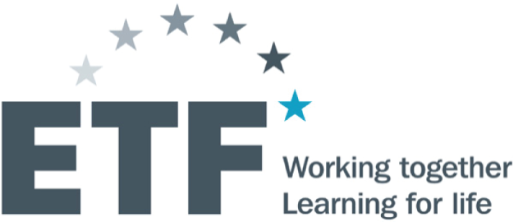 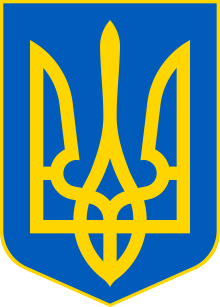 Міністерство освіти і науки УкраїниДепартамент освіти і науки Одеської обласної державної адміністраціїНавчально-методичний центр професійно-технічної освіти в Одеській областіЄвропейський Фонд Освітитуринський процес 2016УКРАЇНАРозвиток потенціалу регіонівАналіз системи професійної освіти і навчання одеської ОБЛАСТі2016УДК 377 (477)Туринський процес 2016. Україна. Регіональний рівень. Аналіз системи професійно-технічної освіти Одеської області. Проект Європейського Фонду Освіти «Туринський процес 2016-17» / Міністерство освіти і науки України, Європейський Фонд Освіти, – К.: «Вік принт» –  2016. – c.76.	У виданні представлено аналіз системи професійно-технічної освіти Одеської області, який проведено за методологією Туринського процесу. Аналіз здійснено в рамках проекту Європейського Фонду Освіти «Туринський процес 2016. Україна. Регіональний рівень», який реалізовувався у двадцяти п’яти регіонах України – Вінницькій, Волинській, Дніпропетровській, Донецькій, Житомирській, Закарпатській, Запорізькій, Івано-Франківській, Київській, Кіровоградській, Луганській, Львівській, Миколаївській, Одеській, Полтавській, Рівненській, Сумській, Тернопільській, Харківській, Херсонській, Хмельницькій, Черкаській, Чернівецькій, Чернігівській областях та у м. Києві. Систему професійно-технічної освіти кожного регіону проаналізовано з позиції бачення її стану і перспектив розвитку; результативності у реагуванні на потреби економіки та ринку праці; ефективності врахування демографічних, соціальних та інклюзивних потреб; якості системи професійно-технічної освіти; аспектів управління і фінансування.Для розробників освітньої політики, роботодавців, управлінців, педагогів, викладачів, аспірантів, студентів, усіх заінтересованих сторін.Цей звіт підготовлено в рамках Туринського процесу Європейського Фонду Освіти під егідою Міністерства освіти і науки України. Відповідальність за зміст звіту несуть його автори, зміст не обов’язково відображає позицію Європейського Фонду Освіти та інших інституцій ЄС. © Європейський Фонд Освіти, 2016© Міністерство освіти і науки України, 2016© Департамент освіти і науки Одеської обласної державної адміністрації, 2016© Навчально-методичний центр професійно-технічної освіти в Одеській області, 2016Проект Європейського Фонду Освіти «Туринський процес 2016-2017. Україна. Регіональний рівень» (2016)Україна плідно співпрацює з Європейським Фондом Освіти в аспекті модернізації національної системи професійно-технічної освіти відповідно до європейських стандартів. Одним з напрямів такого співробітництва є участь у Туринському процесі, що передбачає аналіз національних систем професійної освіти країн-партнерів Європейського Фонду Освіти. В основу методології аналізу закладено принципи провідної ролі країни у підготовці звіту; широка участь у цьому процесі усіх заінтересованих сторін; цілісний підхід, який базується на огляді як системи первинної професійно-технічної освіти молоді, так і професійної підготовки/перепідготовки/підвищення кваліфікації населення протягом життя; доказової бази, яка ґрунтується на фактах.Україна бере участь у Туринському процесі від самого початку його започаткування у 2010 р. Нею підготовлено національні звіти «Туринський процес. Україна» 2010, 2012, 2014. У 2013-2014 рр. було успішно упроваджено пілотний проект «Туринський процес – розвиток потенціалу регіонів» у п’яти регіонах України – Вінницькій, Дніпропетровській, Сумській, Хмельницькій областях і м. Києві. У 2016 р. у контексті децентралізації в Україні підготовку звіту Туринський процес реалізовано на двох рівнях національному – з підготовкою національного звіту «Туринський процес 2016-17. Україна», та на регіональному – аналіз систем професійно-технічної освіти проведено у двадцяти п’яти регіонах України – Вінницькій, Волинській, Дніпропетровській, Донецькій, Житомирській, Закарпатській, Запорізькій, Івано-Франківській, Київській, Кіровоградській, Луганській, Львівській, Миколаївській, Одеській, Полтавській, Рівненській, Сумській, Тернопільській, Харківській, Херсонській, Хмельницькій, Черкаській, Чернівецькій, Чернігівській областях та у м. Києві. Систему професійно-технічної освіти кожного регіону проаналізовано з позиції бачення її стану і перспектив розвитку; результативності у реагуванні на потреби економіки та ринку праці; ефективності врахування демографічних, соціальних та інклюзивних потреб; якості системи професійно-технічної освіти; аспектів управління і фінансування.У цій публікації представлено аналіз системи професійно-технічної освіти Одеської області.СПИСОК АВТОРІВЗвіт складено за редакцією:Стельмах Н.О. - заступник директора Департаменту освіти і науки Одеської обласної державної адміністрації;Лазарєва Т.О. – директор Навчально-методичного центру професійно-технічної освіти в Одеській області.Матеріали підготували:Малік М.В. – заступник директора Навчально-методичного центру професійно-технічної освіти в Одеській області;Абозіна Т.М. – завідувач кабінетом організаційно-методично, кадрової та виховної роботи Навчально-методичного центру професійно-технічної освіти в Одеській області;Кашуба Л.І. - завідувач кабінетом професійної підготовки Навчально-методичного центру професійно-технічної освіти в Одеській області;Чепіс Т.П. – завідувач кабінетом загальноосвітньої підготовки Навчально-методичного центру професійно-технічної освіти в Одеській області;Соколюк С.В. – методист Навчально-методичного центру професійно-технічної освіти в Одеській області;Стоянов В.С. – методист Навчально-методичного центру професійно-технічної освіти в Одеській області;Хван Н.Б-С. - методист Навчально-методичного центру професійно-технічної освіти в Одеській області;Черепян Т.І. – методист Навчально-методичного центру професійно-технічної освіти в Одеській області;Шавга С.В. – методист Навчально-методичного центру професійно-технічної освіти в Одеській області.ЗМІСТ1. Коротке резюме	61.1 Вступ	61.2 Основна частина	61.3 Заключна частина (рекомендовані дії)	15
2. ВІДПОВІДІ АНАЛІТИЧНОЇ РАМКИ	17A. Огляд і бачення ПОН  	17В. Ефективність і результативність у реагуванні на потреби економіки                                           та ринку праці	21С. Ефективність і результативність у реагуванні на демографічні та соціальні     потреби, а також потреби щодо інклюзивності	30D. Внутрішня ефективність системи ПОН	36Е. Управління та політичні практики в системі ПОН	47
СКОРОЧЕННЯ	53
ПОСИЛАННЯ	54
ДОДАТКИ…………………………………………………………………………………   57Додаток А 1. Кількісні та якісні дані	57Додаток А 3. Звіт про хід процесу	671. Коротке резюме1.1 ВступОдеська область – найбільша за площею область України (її територія становить            33,3 тис. кв. км – 5,5% території України) розташована на крайньому південному заході України, вздовж державних кордонів з Республікою Молдова та Румунією. На півночі межує з Вінницькою областю, на північному сході – з Кіровоградською, на сході – з Миколаївською областю, на півдні та південному сході омивається водами Чорного моря. Область розташована на перехресті міжнародних транспортних магістралей із півночі на південь та із заходу на схід, що визначає певним чином спеціалізацію регіону та пріоритети його розвитку.До складу Одеської області входять 26 адміністративних районів, 19 міст, у тому числі 7 – обласного значення, 33 селища міського типу, 1124 сільських населених пункти. Обласний центр – місто Одеса. Чисельність наявного населення області станом на 1 січня 2016 року становила 2390,3 тис.осіб (у 2015 – 2396,4 тис.осіб).Мережу державних закладів професійно-технічної освіти, станом на 01.01.2016, складають 40 установ системи професійно-технічної освіти ІІ-ІІІ атестаційного рівня (у 1991 році  – 62). Окрім підготовки робітничих кадрів, яку здійснюють заклади ПТО за державним замовленням та за кошти фізичних та юридичних осіб, професійне навчання здійснюється обласною службою зайнятості у навчальних закладах та на підприємствах області. Професійним навчанням були охоплені у 2015 році – 5,7 тис. осіб, у 2016 році – 5,6 тис. осіб.Система професійної освіти населення в області має напрацювання, спрямовані на впровадження сучасних технологій і методик навчання, забезпечення неперервного професійного розвитку педагогів.З метою реалізації заходів щодо реформування і модернізації системи професійної освіти населення в області розроблено ряд стратегічних напрямків, а саме: формування пропозицій із оновлення законодавчої бази, визначення механізмів фінансування галузі, удосконалення (розширення, поглиблення) соціального партнерства, урегулювання відносин провайдерів, замовників освітніх послуг у забезпеченні професійної підготовки, утворення дієвих дорадчих органів з професійної освіти, формування реального регіонального замовлення на підготовку робітничих кадрів, з абсолютним урахуванням потреб регіонального ринку праці.1.2 Основна частинаА. Огляд ПТО та бачення ПТО.Упродовж останніх 10 років мережа державних закладів професійно-технічної освіти Одеської області зазнала як кількісних, так і якісних змін, детермінованих об’єктивними чинниками, зокрема, економічного та демографічного характеру.Процес роздержавлення підприємств-виробників, відсутність дійових нормативно-правових важелів регуляторного впливу на приватний сектор економіки, зокрема, у частині відтворення робітничого потенціалу, обумовили втрату системної взаємодії між базовими  організаціями-виробниками та закладами системи ПТО. А припинення, перепрофілювання, ліквідація  переважної більшості установ і водночас розвиток сфери побутового обслуговування, харчування тощо фактично призвели до перепрофілювання основних напрямків професійної підготовки.Підготовку кваліфікованих робітничих кадрів для потреб промисловості регіону забезпечують 10 навчальних закладів (у тому числі 6- промисловість, 4 – транспорт), 4 – для будівництва та комунального господарства, 9 – для сфери послуг, торгівлі та громадського харчування, 18 – для агропромислового комплексу області. Показники учнівського контингенту закладів ПТО упродовж останніх 5 років варіюються у межах 17,5-18,5 тисяч. Навчання кваліфікованих робітників здійснюється за 169 інтегрованими професіями (за різною інтеграцією). За останні 5 років у професійно-технічних навчальних закладах області запроваджено підготовку робітничих кадрів за 26 новими професіями, зокрема, «коваль ручного кування», «флорист», «гувернер», «лісник; єгер», «фотограф (фотороботи)», чабан (тваринник). Заклади професійно-технічної освіти області мають достатньо високі показники з працевлаштування  випускників. Так, із загальної кількості випускників у 2012 році 98% забезпечено першим робочим місцем, у 2013 році – 97,8 %,  у 2014 році - 99,8 %, у 2015 році – 98,3 %.Для забезпечення комплексного розвитку регіону, його виробничого та соціально-економічного потенціалу, забезпечення належного життєвого рівня населення в Одеській області діють 29 регіональних цільових та комплексних програм, розроблено і прийнято  «Стратегію економічного та соціального розвитку Одеської області до 2020 року».З метою визначення реальних потреб регіону в кваліфікованих робітничих кадрах,  модернізації мережі професійно-технічних навчальних закладів, розпорядженням голови обласної державної адміністрації від 08.04.2016 року №192/А-2016 створено робочу групу. Робочу групу очолили заступник голови облдержадміністрації з гуманітарних питань та заступник голови обласної ради. До складу увійшли керівники структурних підрозділів облдержадміністрації, депутати обласної ради – члени постійної комісії з питань освіти, науки, молодіжної політики, спорту, культури та туризму, керівники обласної та міської організації роботодавців. Аналогічні за складом робочі групи були створені у містах та районах області. Врахувавши пропозиції районних та міських робочих груп щодо обсягів регіонального замовлення на підготовку кваліфікованих робітників та фахівців у закладах ПТО області та результати моніторингу стану матеріально-технічної бази професійно-технічних навчальних закладів, обласна робоча група визначила обсяг регіонального замовлення на підготовку кваліфікованих робітників та фахівців у професійно-технічних навчальних закладах Одеської області на рівні 5511 осіб, з яких м. Одеса – 3076 осіб. Таким чином, скорочення регіонального замовлення на підготовку кваліфікованих робітників та фахівців в закладах ПТО Одеської області в середньому склало 30%. Основними причинами зменшення обсягів замовлення є: - рекомендації МОН зі скасування набору на професію «Оператор комп’ютерного набору», як такої, що є не  актуальною; - економічна недоцільність навчання по ряду професій з галузі сфери обслуговування (манікюрник, перукар, офіціант та ін.) терміном 1-3 роки. Практичні навички з таких професій можна надавати у вигляді курсової підготовки, що триватиме не більше 10 місяців, із залученням коштів юридичних та фізичних осіб; - упродовж останніх років простежується тенденція щодо зменшення вакансій. Так, за 2015 рік порівняно з 2014 роком їх кількість зменшилась близько на 15%. Зокрема по таким професіям: водій автотранспортних засобів категорії «С» - 16%,  тракторист-машиніст сільськогосподарського виробництва – 10%, електрогазозварник – 12,5% тощо.Крім цього, планується створення нових типів потужних навчальних закладів професійної освіти,  розширення джерел оновлення та зміцнення навчально-матеріальної бази, докорінне оновлення законодавчої бази у сфері професійної освіти.В. Задоволення попиту економіки та ринку праці.На економіку регіону та її потребу у професійних навичках мають негативний вплив зменшення обсягів інвестиційного капіталу, переважання імпорту товарів і послуг над їх експортом, зменшення кількості економічно активного населення, збільшення рівня безробіття, зростання демографічного навантаження на працездатне населення, нестача робітничих кадрів у зв’язку надлишком підготовки фахівців у сегменті вищої освіти. Вирішальним демографічним фактором є природне скорочення чисельності наявного населення, зростання міграційних процесів через зневіру населення у пошуку підходящої роботи (4). На регіональному ринку праці зафіксовано зменшення чисельності осіб, зайнятих в економіці області, та рівня зайнятості населення у цілому,  а також скорочення середньооблікової чисельності кількості штатних працівників. Основними викликами у регіоні є невідповідність попиту і пропозиції робочої сили, нестача якісних робочих місць на ринку праці з гідними умовами та оплатою праці, недостатня кількість робочих місць на селі (5), постійний попит на працівників галузей виробництва і сфери послуг (обслуговування, експлуатація та контроль за роботою технологічного устаткування, складання устаткування та машин, робота з інструментом, торгівля, послуги), низька якість робочої сили, потреба в робітниках найпростіших професій,  структурний дефіцит кадрів в деяких галузях регіональної економіки (6). Ключовим фактором залишається відсутність належної системи  збирання та застосування інформації про ринок праці (7). Основною проблемою, пов’язаною  зі збиранням даних про ринок праці та їх використанням у цілях планування ПОН, є неможливість визначення працедавцями середньо- та довгострокової потреби у робітничих кадрах через економічну нестабільність у крані та їх небажання оприлюднювати плани розвитку установ, підприємств, організацій (9).Для забезпечення відповідності існуючих навичок і компетентностей, зокрема, які пропонуються системою первинної професійної освіти і навчання (ППОН), неперервної професійної освіти і навчання (НПОН), навичкам і компетентностям, що необхідні для економіки та ринку праці, у зміст ПОН вводиться регіональний компонент відповідно до потреб замовників освітніх послуг. Під конкретне замовлення роботодавців здійснюється професійне навчання безробітного населення (8).На доступ до працевлаштування випускникам ППОН та НПОН і їх закріплення на робочих місцях вирішальний вплив мають відсутність  соціальних гарантій, належних умов праці та заробітної праці, незадоволеність роботодавців рівнем підготовки фахівців, хиткість позиції замовників освітніх послуг на регіональному ринку праці (10).Для полегшення переходу до трудової діяльності після періоду безробіття та економічної неактивності обласною службою зайнятості запроваджено систему професійного навчання безробітного населення з подальшим його працевлаштуванням (11).Усім зацікавленим суб’єктам в отриманні нових умінь у системі ПОН надаються послуги профінформаційного й профорієнтаційного характеру (індивідуальні консультації, тематичні семінари, встановлення профорієнтаційних терміналів, постійно діючі рубрики на офіційних сайтах служб зайнятості м.Одеса та Одеської області, ПТНЗ, НМЦ ПТО) (12).Факт самозайнятості випускників системи ПОН фіксується лише у формах державної статзвітності за формою №1 (профтех), а в подальшому ці дані не відслідковуються. На рівні неперервної ПОН здійснюється цільове навчання підприємницькій діяльності та передбачається одноразова фінансова підтримка на відкриття власної справи. Сьома частина зайнятого населення регіону працює у сфері самозайнятості (13). Поширення самозайнятості стримує тінізація економіки.Для формування в учнів підприємливості та їх  орієнтації  щодо вибору кар’єри підприємця та самозайнятої особи змістом ПОН передбачено опанування навчальних предметів економіко-технологічного профілю. У регіоні є позитивна практика створення структурних підрозділів у ПТНЗ, робота яких спрямована на формування в учнів навичок підприємництва. (14). Див. Частина 2: відповіді Аналітичної рамки, структурний блок А, відповідь на питання 1Див. Частина 2: відповіді Аналітичної рамки, структурний блок А, відповідь на питання 2.Див. Частина 2: відповіді Аналітичної рамки, структурний блок А, відповідь на питання 5.Див. Частина 2: відповіді Аналітичної рамки, структурний блок В, відповідь на питання 1 та Частина 3, Додаток А1.1, показники ТП16.01, ТП16.04-16.06, ТП16.17, 16.18.Див. Частина 2: відповіді Аналітичної рамки, структурний блок В, відповідь на питання 2 та Частина 3, Додаток А1.1, показники ТП16.02, 16.03.Див. Частина 2: відповіді Аналітичної рамки, структурний блок В, відповідь на питання 3 та Частина 3, Додаток А1.1, показник ТП16.14.Див. Частина 2: відповіді Аналітичної рамки, структурний блок В, відповідь на питання 4.Див. Частина 2: відповіді Аналітичної рамки, структурний блок В, відповідь на питання 5Див. Частина 2: відповіді Аналітичної рамки, структурний блок В, відповідь на питання 6  Див. Частина 2: відповіді Аналітичної рамки, структурний блок В, відповідь на питання7 Див. Частина 2: відповіді Аналітичної рамки, структурний блок В, відповідь на питання8. Див. Частина 2: відповіді Аналітичної рамки, структурний блок В, відповідь на питання 9. Див. Частина 3: Додаток 1.1, показник ТП16.20.С. Врахування демографічних, соціальних та інклюзивних потребНезважаючи на падіння виробництва, недостатню кількість робочих місць при наданні професійної освіти і навчання певною мірою враховуються потреби соціально та економічно вразливих верст населення області: дітей з обмеженими можливостями, дітей-сиріт, дітей, позбавлених батьківського піклування та осіб з їх числа, переселенців із зони АТО, внутрішньо переміщених осіб.          У закладах професійно-технічної освіти державної форми власності із загального учнівського  контингенту 8,3% учні соціально незахищених категорій: 1284 – діти-сироти, діти, позбавлені батьківського піклування та особи з їх числа; 130 – дітей з обмеженими можливостями. Абітурієнти зазначеної вище категорії мають переважне право на зарахування до навчальних закладів (19), проте скорочення державного замовлення на підготовку кадрів у системі ВНЗ обмежує доступ до здобуття вищого рівня освіти економічно вразливих груп населення (17).З метою надання професійної освіти дітям із порушенням слуху в регіоні функціонує заклад професійно-технічної освіти, який має статус експериментального навчального закладу всеукраїнського рівня у якому створені всі необхідні умови.У контексті підвищення привабливості ПОН у регіоні Департаментом освіти і науки Одеської обласної державної адміністрації та НМЦ ПТО в Одеській області здійснюється певна робота, яка передбачає проведення заходів за участю соціальних партнерів (круглі столи, конкурси фахової майстерності, профорієнтаційні заходи, міжнародні освітні заходи) (16). Службою зайнятості здійснюється професійне навчання для демобілізованих учасників АТО, внутрішньо переміщених осіб, осіб з обмеженими можливостями (18).D. Внутрішня ефективність системи ПТО Якісно підготувати кваліфікованого робітника може педагогічний працівник, який має високу робітничу кваліфікацію, обізнаний з новітніми виробничими та педагогічними технологіями і вміло використовує їх у навчально-виробничому процесі.Навчально-виробничий процес у професійно-технічних навчальних закладах області здійснюють 2085 педагогічних працівника. Керівники закладів професійно-технічної освіти мають повну вищу освіту, із яких 24 – інженерну, економічну та сільськогосподарську базову спеціальність, 15 – педагогічну освіту, 3 керівника, що мають базову спеціальність як інженера так і педагога.Усі викладачі загальноосвітньої підготовки мають повну вищу освіту, з них 96% відповідають профілю викладання.З викладачів професійно-теоретичної підготовки 98 % мають повну вищу освіту, 88 % за фахом відповідають профілю підготовки. Разом з тим, лише 82% майстрів виробничого навчання мають повну або базову вищу освіту та стаж роботи більш 3-х років, 87% мають робітничий розряд відповідно профілю підготовки, 24 % майстрів виробничого навчання викладають предмети загально професійної та професійно-теоретичної підготовок. Заклади професійно-технічної освіти повністю укомплектовано педагогічними кадрами. Поряд із цим спостерігається тенденція до зменшення загальної чисельності педагогів у зв’язку із оптимізацією мережі закладів ПОН і скороченням учнівського контингенту. Проблемою залишається низький соціальний статус педагогів, зумовлений, у першу чергу, рівнем їх оплати праці (22). Але незважаючи на це, педагогами системи ПОН успішно впроваджуються прогресивні методи й технології навчання (проектне, проблемне, особистісно орієнтоване, цифрове, модульне навчання), які дають змогу готувати фахівців високого рівня кваліфікації відповідно до вимог ринку праці (23).Для забезпечення належного рівня підготовки кваліфікованих робітників у регіоні здійснюється системна робота неперервного розвитку професійно-педагогічної компетентності викладачів і майстрів системи ПОН через різні форми методичної роботи (26). У 2015 році підвищення кваліфікації та атестацію пройшли 443 педагогічних працівника, стажування на виробництві пройшли 185 майстрів виробничого навчання, за результатами якої викладачам присвоюються (чи підтверджуються) кваліфікаційні категорії та педагогічні звання, а майстрам – підвищені тарифні розряди та педагогічні звання (20).У регіоні, як і у державі в цілому, запроваджено систему матеріального та морального стимулювання педагогів, проте незначні матеріальні стимули не формують належного рівня мотивації педагогів до професійного розвитку (21).Основною формою професійно-практичної підготовки незайнятого населення та підготовки кадрів для потреб конкретних підприємств є саме навчання на робочому  місці. При первинній професійній підготовці така форма навчання використовується під час проходження виробничого навчання та виробничої практики. Основними рушійними факторами для навчання на робочому місці є прагнення робітника до саморозвитку та  конкурентоспроможності на ринку праці, розвиток високотехнологічного виробництва. Не сприяють поширенню навчання на робочому місці молоді та дорослого населення: відсутність мотивації та фінансової підтримки роботодавця для реалізацій практик НРМ;  відсутність відповідного навчально-методичного інструментарію (25).Одним із пріоритетних напрямів у системі ПОН регіону є забезпечення якості освіти та постійний аналіз відповідності якісних показників навчально-виробничого процесу нормативним вимогам. Для оцінки якості діяльності ПТНЗ НМЦ ПТО в Одеській області проводяться моніторингові обстеження якості знань учнів із загальноосвітньої і професійної підготовки, конкурси тощо. У кожному навчальному закладі розроблена і впроваджена система контролю за навчально-виробничим процесом (26). Оцінювання якості навчальних результатів здійснюється відповідно до чинної нормативної бази та передбачає державну кваліфікаційну атестацію, поетапну кваліфікаційну атестацію. Система оцінювання результатів неформального навчання у регіоні не запроваджена. Об’єктивним  способом оцінювання може стати незалежне оцінювання рівня навчальних досягнень випускників системи ПОН (27).В Україні з 2011 року затверджена Національна рамка кваліфікацій, та оскільки на законодавчому рівні остаточно не визначено відповідність між рівнями кваліфікації фахівця і рівнями НРК, то соціальні партнери практично не залучені до її реалізації (28). Одним із механізмів забезпечення відповідності кваліфікацій потребам роботодавців є введення регіонального компонента у зміст освіти, участь працедавців, фахівців з виробництва у розробці проектів ДСПТО, їх апробації та впровадженні, у роботі державних кваліфікаційних комісій, в організації та проведенні конкурсів  фахової майстерності (29).Е. Управління і практика в галузі освітиФінансування закладів професійно-технічної освіти регіону розташованих у містах обласного значення здійснюється за кошти місцевих бюджетів, інші – з обласного бюджету (30), що передбачено статею 27 Закону України «Про державний бюджет 2016 року».  Державними суб’єктами здійснюється повна координація щодо  визначення та реалізації бачення та політики ПОН та забезпеченні відповідності і ефективності системи ПОН (31).За ініціативи волонтерської групи: «Робоча група з питань модернізації та  розвитку професійної освіти в Одеський області», створено та  реалізується  проект «Рада стейкхолдерів професійної освіти Одеської області». Наразі розробляється проект положення про регіональну раду стейкхолдерів, як  консультативно-дорадчого органу обласної державної адміністрації з питань визначення  та впровадження державної і регіональної політики у сфері професійно-технічної (професійної) освіти, зокрема в частині визначення регіонального замовлення на підготовку кадрів та модернізації мережі професійно-технічних навчальних закладів області (32).Недержавні суб’єкти беруть недостатню участь при формуванні та впровадженні ПОН, зокрема це стосується формування регіонального замовлення (33).Найбільш активними у формуванні та участі у плануванні та реалізації підготовки кадрів за допомогою ПОН є сфера водного транспорту, сільське господарство, сфера послуг (34).На регіональному рівні повноваження та відповідальність за професійну освіту та навчання покладено на Департамент освіти і науки Одеської обласної державної адміністрації, в структурі якого функціонує відділення професійної освіти та ресурсного забезпечення: реалізує державну політику у сфері ПОН, що реалізує державну політику в системі ПОН і здійснює контроль за діяльністю ПТНЗ. Навчальні заклади несуть відповідальність за належну організацію і забезпечення якості професійної підготовки. Не відпрацьовано механізм взаємодії між між національними, регіональними, галузевими рівнями, а також рівнем провайдера ПОН щодо розподілу ролей та відповідальності у реалізації ПОН(35).З метою координації заінтересованих органів та організацій у сфері професійної освіти на вимогу часу   підготовлено проект розпорядження Одеської обласної державної адміністрації щодо створення Регіональної ради  професійної освіти (стейкхолдерів) -  консультативно-дорадчого  органу обласної державної адміністрації з питань визначення та впровадження державної і регіональної політики у сфері професійної освіти (36).Позитивними  прикладами щодо розвитку державно-приватного  партнерства є робота створених на базі ПТНЗ області  навчально-практичних центрів, створення навчально-виробничих дільниць. Проте цей напрям взаємодії потребує законодавчого регулювання (37).Див. Частина 2: відповіді Аналітичної рамки, структурний блок В, відповідь на питання 11, 12.Див. Частина 2: відповіді Аналітичної рамки, структурний блок С, відповідь на питання 1. Див. Частина 2: відповіді Аналітичної рамки, структурний блок С, відповідь на питання 3. Див. Частина 2: відповіді Аналітичної рамки, структурний блок С, відповідь на питання 4. Див. Частина 2: відповіді Аналітичної рамки, структурний блок С, відповідь на питання 6. Див. Частина 2: відповіді Аналітичної рамки, структурний блок С, відповідь на питання 7. Див. Частина 2: відповіді Аналітичної рамки, структурний блок D, відповідь на питання 1. Див. Частина 2: відповіді Аналітичної рамки, структурний блок D, відповідь на питання2 та Частина 3, Додаток А1.1, показник ТП16.16.Див. Частина 2: відповіді Аналітичної рамки, структурний блок D, відповідь на питання3.Див. Частина 2: відповіді Аналітичної рамки, структурний блок D, відповідь на питання4.Див. Частина 2: відповіді Аналітичної рамки, структурний блок D, відповідь на питання5.Див. Частина 2: відповіді Аналітичної рамки, структурний блок D, відповідь на питання 6.Див. Частина 2: відповіді Аналітичної рамки, структурний блок D, відповідь на питання 8.Див. Частина 2: відповіді Аналітичної рамки, структурний блок D, відповідь на питання 9. Див. Частина 2: відповіді Аналітичної рамки, структурний блок D, відповідь на питання 10, 11.Див. Частина 2: відповіді Аналітичної рамки, структурний блок D, відповідь на питання 12.Див. Частина 2: відповіді Аналітичної рамки, структурний блок E, відповідь на питання 1.Див. Частина 2: відповіді Аналітичної рамки, структурний блок E, відповідь на питання 3.Див. Частина 2: відповіді Аналітичної рамки, структурний блок E, відповідь на питання 4.Див. Частина 2: відповіді Аналітичної рамки, структурний блок E, відповідь на питання 5.Див. Частина 2: відповіді Аналітичної рамки, структурний блок E, відповідь на питання 6.Див. Частина 2: відповіді Аналітичної рамки, структурний блок E, відповідь на питання 7.Див. Частина 2: відповіді Аналітичної рамки, структурний блок E, відповідь на питання 8.Див. Частина 2: відповіді Аналітичної рамки, структурний блок E, відповідь на питання 91.3 Заключна частина (рекомендовані дії)Сучасний стан розвитку економіки висуває нові підвищені вимоги до якості робочої сили на виробництві, її конкурентоспроможності. Для забезпечення подальшого розвитку системи професійної освіти і навчання в Одеській області планується вжити ряд заходів: Постійне вивчення попиту на нові робітничі професії та запровадження їх у навчальний процес, при цьому значне розширення перепідготовки та підвищення кваліфікації дорослого населення, доведення їх за 3 роки до 25-30 % від загальної кількості випускників, розробка та пропозиція ринку праці короткотермінових курсів професійного навчання за популярними видами робіт з видачею відповідних сертифікатів, з використанням при цьому діючої мережі навчально-практичних центрів. Продовжити практику створення навчально-практичних центрів на базі закладів професійно-технічної освіти Одеського регіону з новітніх виробничих технологій промисловості, будівництва, сфери послуг (2016-2020). Оптимально впорядкувати мережу закладів професійно-технічної освіти, орієнтованих на підготовку робітничих кадрів та молодших спеціалістів відповідно до потреб регіонального ринку праці та вимог нового закону України «Про професійну освіту» (2016-2020). Збільшення залучень закладами позабюджетних надходжень 8,1% до 10% від загального фінансування (2018). Завершити роботу щодо створення  Ради стейкхолдерів професійної освіти при Одеській обласній державній адміністрації, як координаційний орган з питань визначення та впровадження державної і регіональної політики у сфері професійної освіти (2016).  Продовжити практику проведення заходів (форумів стейкхолдерів, конференцій, круглих столів, робочих нарад, консультацій), спрямованих на покращення розвитку соціального партнерства, консолідацію зусиль місцевих органів виконавчої влади та органів місцевого самоврядування, навчальних закладів, роботодавців, громадських об’єднань з метою забезпечення ринку праці кваліфікованими робітничими кадрами (2016-2020). Продовжити практику проведення профорієнтаційних заходів (ярмарки професій, марафони робітничих професій, презентації професій, турніри знавців професій, виступи агітбригад, волонтерських загонів, семінари, екскурсії на підприємствах, організаціях та установах, виставки художньої та технічної творчості) з учнівською молоддю з метою підвищення престижності робітничих професій та соціального статусу робітника у суспільстві (2016-2020). Організовувати і проводити регіональні етапи Всеукраїнських конкурсів фахової майстерності серед учнів закладів професійно-технічної освіти (2016-2020). Розробити та запровадити систему зовнішнього незалежного оцінювання рівня професійної підготовки випускників ПТНЗ. Сприяти навчальним закладам в організації та проведенні стажування педагогічних працівників на базі інноваційних виробництв регіону (2016-2020).Організовувати і проводити  обласні конкурси фахової майстерності серед майстрів виробничого навчання професійно-технічних (професійних) навчальних закладів (2016-2020).Продовжити роботу із залучення роботодавців до впровадження дуальної системи навчання, створення навчально-виробничих дільниць; оновлення переліку професій та змісту професійної підготовки робітничих кадрів у закладах професійно-технічної освіти відповідно до державних стандартів професійно-технічної (професійної) освіти та потреб регіонального ринку праці (2016-2020).Розробити регіональну цільову програму взаємодії старшої профільної школи з професійною школою (освітою) з метою якісного відбору вступників ПТНЗ.Удосконалити роботу щодо формування регіонального замовлення на підготовку кваліфікованих кадрів відповідно до регіональних потреб економіки, регіональних ринків праці та запитів суб’єктів господарювання (2016-2020).Розробити та запровадити цільову регіональну програму оснащення професійно-технічних (професійних) навчальних закладів сучасним виробничим обладнанням, матеріалами, підручниками, посібниками, комп'ютерною технікою, навчально-комп’ютерними комплексами та відповідним ліцензійним програмним забезпеченням (2016-2020).2. ВІДПОВІДІ АНАЛІТИЧНОЇ РАМКИA. Огляд і бачення ПОНБачення і прогресA.1 Надайте інформацію та короткі дані про соціальні, політичні та економічні процеси, які мали місце після 2014 року (року попереднього раунду ТП) у Вашому регіоні.На території області представлено різні види економічної діяльності, проте впродовж останніх 10 років область тримає позиції за типом економіки з орієнтуванням на сферу послуг. 2014 рік для більшості видів економічної діяльності виявився невдалим, навіть такі види економічної діяльності як торгівля, транспорт, фінансова та страхова діяльність показали зниження цього показника.За обсягами реалізованої продукції переробна промисловість зменшила питому вагу з 84% у 2010 році до 75 % у 2014 р. В той же час поступово зросла частка галузей сфери постачання електроенергії, газу, пари та кондиційованого повітря з 18,4 % у 2010 р. до 25% на початок 2015 року.Обсяги продукції сільського господарства за усіма категоріями господарств впродовж 2010 – 2014 років в цілому мали тенденцію до зростання. Впродовж останніх років область за обсягами виробництва валової продукції сільського господарства утримує свої позиції в десятці провідних регіонів України.Підприємствами та організаціями області за рахунок усіх джерел фінансування освоєно 5320,4 млн. грн. капітальних інвестицій, що в порівняних цінах на 18,1% менше від обсягу капітальних інвестицій у 2014 році.Будівництво будівель зросло на 14,9%, у тому числі житлових – на 37,3%.Обсяги експорту та імпорту товарів зменшилися порівняно з 2014 роком та становили 1421,7 млн. дол. та 828,4 млн. дол. Оборот роздрібної торгівлі становив 65481,9 млн.грн., що на 17,4% менше, ніж у 2014 році.Середньомісячна номінальна заробітна плата штатних працівників підприємств, установ, організацій (з кількістю працюючих 10 чол.) становила 4234 грн. і зросла порівняно з 2014 роком на 35,0%.Найнижчий рівень заробітної плати спостерігався у працівників зайнятих на підприємствах добувної промисловості і розроблення кар’єрів, сільського, лісового та рибного господарства, тимчасового розміщення й організації харчування і не перевищував 60,4% від середнього рівня по економіці області.Середньооблікова кількість штатних працівників підприємств, установ та організацій області становила 432,6 тис. осіб, що на 0,1% більше.Кількість зареєстрованих безробітних на кінець 2015 року становила 13,3 тис. осіб. Із загальної кількості безробітних 59,0% становили жінки.Кількість вільних робочих місць (вакантних посад), заявлених роботодавцями до державної служби зайнятості, на кінець листопада 2015 року становила 2,5 тис., що на 20,1% менше ніж у жовтні 2015 року.За сприянням служби зайнятості  упродовж 2015 року було працевлаштовано 17386 осіб (38,7% громадян, які мали статус безробітних). Серед працевлаштованих 49,2% становили жінки, 40,8% - молодь у віці до 35 років.Суттєво вплинули на соціальні процеси події, пов’язані з тимчасовою окупацією АР Крим та окремих областей Донецької та Луганської областей. Діяльність усіх гілок влади спрямовувалась на забезпечення сталої та ефективної роботи мережі центрів надання адміністративних послуг, розширення інформаційного простору засад організації та функціонування підприємництва, фінансової підтримки пріоритетних напрямів розвитку малого та середнього бізнесу, поглиблення конструктивного діалогу з бізнесом у вирішенні питань створення стабільного підґрунтя розвитку економічного потенціалу області та сприятливих умов для здійснення підприємницької діяльності.A.2 Зробіть огляд найбільш значущих процесів у політиці в галузі освіти та ПОН, які мали місце після 2014 року. Чи робились корегування середньострокового чи довгострокового бачення розвитку системи ПОН у Вашому регіоні після 2014 року.Первинну професійну підготовку, перепідготовку, підвищення кваліфікації учнів та слухачів в Одеській області здійснюють 139 освітніх установ, з них 40 – державної форми власності ІІ-ІІІ атестаційного рівня, 60 – приватної форми власності І-ІІ атестаційного рівня (ППО), 32 міжшкільні навчально-виробничі комбінати (МНВК), спортивно-технічні клуби ТСО України (ТСОУ). Переважна більшість ППО, МНВК, ТСОУ орієнтовані на підготовку водіїв усіх категорій, насамперед категорій «В», «С». 23 навчально-курсові комбінати, навчально-тренувальні центри забезпечують підготовку робітничих кадрів для потреб базових організацій: Навчально-курсовий комбінат ВАТ «Одеський припортовий завод» (понад 50 ліцензованих професій), Навчальний центр  ВАТ «Лукойл-Одеський нафтопереробний завод» (7), Регіональний спеціалізований навчально-тренувальний центр ВАТ «Енергопостачальна компанія «Одесаобленерго» (11).  Аналіз підготовки робітничих кадрів в установах, організаціях, навчальних закладах приватної форми власності показав, що найбільша кількість слухачів навчається за такими професіями «Водій автотранспортних засобів» (категорія «В»), «Перукар (перукар-модельєр)», «Матрос», а найменша – «Конторський службовець (бухгалтерія)», «Механік малотонажного судна», «Судноводій малотонажного судна», «Стропальник», «Муляр», «Лицювальник-плиточник».Професійно-технічна освіта Одеського регіону залишається однією з найбільш доступних галузей надання освітніх послуг: первинна професійна підготовка та професійно-технічне навчання робітників у ПТНЗ області здійснюється за 169 інтегрованими професіями (за різною інтеграцією). Упроваджено державні стандарти професійно-технічної освіти (далі –ДСПТО) з 110 професій. Працівники закладів ПТО області брали участь у розробці 11 ДСПТО.Випуск кваліфікованих робітників у професійно-технічних навчальних закладах у 2014-2015 навчальному році становив 7365 осіб з числа випускників шкіл, які отримували первинну професійну підготовку на базі повної загальної середньої освіти та базової загальної середньої освіти. Із яких 88% працевлаштовані за професією згідно з договорами та замовленнями на підготовку робітничих кадрів, 8,2% - продовжили навчання у вищих навчальних закладах, 0,5% - призвані на військову службу, 3,7% працевлаштувалися не за професією, знаходяться у декретній відпустці тощо.Серед причин, які спонукають випускників залишити перше робоче місце за отриманою професією, є відсутність соціальних гарантій, належних умов праці та оплати, незабезпеченість житлом (особливо для випускників з числа соціально незахищених категорій). Важливе значення молодь надає також і перспективам професійного зростання.Проблеми із працевлаштуванням випускників переважно вирішуються силами навчального закладу. Одним із кроків, що може змінити ситуацію, має бути принципова зміна ставлення як державних органів, так і роботодавців до самого механізму працевлаштування.З іншого боку, переважна більшість випускників працює в секторі  «тіньової економіки», у зв’язку з чим до навчального закладу фактично працевлаштованими випускниками не подаються документи, які підтверджують факт їхнього працевлаштування, що передбачено відповідним Порядком.З метою створення умов рівного доступу до здобуття жителями області якісної освіти, орієнтованої на ринкову економіку, інтеграцію в європейський та світовий освітній простір,  забезпечення вищого ґатунку освітніх послуг, високого рівня знань і практичних умінь молоді, їх громадянських і моральних якостей регіоні діє комплексна програма «Освіта Одещини». Головним завданням у ході реалізації заходів якої є: модернізація дошкільної та загальної середньої освіти; досягнення вищого гатунку освітніх послуг та результатів навчання і виховання; забезпечення доступу до якісної позашкільної освіти; приведення системи професійно-технічної освіти у відповідність до потреб регіонального ринку праці; модернізація системи підготовки педагогічних кадрів; підвищення ефективності роботи педагогічних кадрів та органів управління.A.3     Якщо відповідь «так»:A.3     Якщо відповідь «так»:A.3.a  Що стало причиною цих корегувань та яких питань вони стосуються у першу чергу?Основними причинами корегувань стали існуючий дисбаланс обсягів підготовки кваліфікованих робітничих кадрів та взаємодії роботодавців з ПТНЗ в ринкових умовах; відсутність врегулювання фінансово-економічних підходів щодо фінансування професійно-технічних навчальних закладів, відповідно до Закону України «Про Державний бюджет України на 2016 рік»; необхідність забезпечення державних вимог щодо якості професійно-технічної освіти, оптимального та якісного розвитку мережі професійно-технічних навчальних закладів; посилення ролі місцевих органів виконавчої влади, місцевого самоврядування та роботодавців у формуванні робітничого потенціалу області.A.3.b  Якою мірою вони узгоджені з пріоритетами в інших галузях, наприклад, з інвестиціями, економічним розвитком, або ж з недержавними суб’єктами впливу?Передбачена Програмою середньострокова перспектива розвитку професійної освіти неузгоджена з діючими регіональними програмами соціально-економічного розвитку, оскільки зазначені Програми не передбачають аналізу потреби у робітничих кадрах та їх раціонального використання в розрізі галузей економіки.A.3.c Хто відповідає за реалізацію цього бачення та який графік реалізації?Відповідальність за виконання заходів Програми покладено на Департамент освіти і науки Одеської обласної державної адміністрації, Одеський обласний інститут удосконалення вчителів, Одеський обласний гуманітарний центр позашкільної освіти і виховання, Одеська обласна психолого-медико-педагогічна консультація, Навчально-методичний центр професійно-технічної освіти в Одеській області, райдержадміністрації, сільські, селищні та міські ради, органи місцевого самоврядування, Одеська обласна рада, Департамент агропромислового розвитку Одеської обласної державної адміністраціїПрограма передбачає такі пріоритетні завдання:- Впровадження системного формування контингенту учнів, слухачів професійно-технічних;- Оновлення змісту професійно-технічної освіти;- Інформатизація та комп’ютеризація професійно-технічної освіти;- Оптимізація мережі професійно-технічних навчальних закладів різних форм власності відповідно до потреб економіки та регіонального ринку праці;- Модернізація матеріально-технічної бази професійно-технічних навчальних закладів.ЗаконодавствоA.5 Чи вносились зміни до законодавчо-нормативної бази ПОН на регіональному рівні? Якщо так, опишіть їх, будьласка, та поясніть, чим вони були викликані – це може включати внесок регіону до проектів нових Законів України «Про освіту» та «Про професійну освіту».У зв’язку із розробкою нової законодавчої освітньої бази працівниками системи ПТО регіону вносились пропозиції до проектів   Законів України «Про освіту» та «Про професійну освіту».В. Ефективність і результативність у реагуванні на потреби економіки та ринку праціОгляд факторів економіки та ринку праці, які формують попит на професійні навичкиB.1 Які економічні і демографічні фактори вплинули, впливають або, як очікується, будуть впливати на економіку вашого регіону та її потребу у професійних навичках?Одеська область – найбільша за площею область України (її територія становить 33,3 тис. кв. км – 5,5% території України) розташована на крайньому південному заході України, вздовж державних кордонів з Республікою Молдова та Румунією. На півночі межує з Вінницькою областю, на північному сході – з Кіровоградською, на сході – з Миколаївською областю, на півдні та південному сході омивається водами Чорного моря. Область розташована на перехресті міжнародних транспортних магістралей із півночі на південь та із заходу на схід, що визначає певним чином спеціалізацію регіону та пріоритети його розвитку.До складу Одеської області входять 26 адміністративних районів, 19 міст, у тому числі 7 – обласного значення, 33 селища міського типу, 1124 сільських населених пункти. Обласний центр – місто Одеса. Чисельність наявного населення області станом на 1 січня 2016 року становила                  2390,3 тис.осіб (у 2015 – 2396,4 тис.осіб).На території області представлено різні види економічної діяльності, проте впродовж останніх 10 років область тримає позиції за типом економіки з орієнтуванням на сферу послуг. За обсягами реалізованої продукції переробна промисловість зменшила питому вагу з 84% у 2010 році до 75 % у 2014 р. У той же час поступово зросла частка галузей сфери постачання електроенергії, газу, пари та кондиційованого повітря з 18,4 % у 2010 р. до 25% на початок 2015 року.Обсяги продукції сільського господарства за усіма категоріями господарств впродовж 2010 – 2014 років в цілому мали тенденцію до зростання. Впродовж останніх років область за обсягами виробництва валової продукції сільського господарства утримує свої позиції в десятці провідних регіонів України.Підприємствами та організаціями області за рахунок усіх джерел фінансування освоєно 5320,4 млн. грн. капітальних інвестицій, що в порівняних цінах на 18,1% менше від обсягу капітальних інвестицій у 2014 році.Будівництво будівель зросло на 14,9%, у тому числі житлових – на 37,3%.Обсяги експорту та імпорту товарів зменшилися порівняно з 2014 роком та становили 1421,7 млн.дол. США та 828,4 млн.дол. США.Оборот роздрібної торгівлі становив 65481,9 млн.грн., що на 17,4% менше, ніж у 2014 році.Середньомісячна номінальна заробітна плата штатних працівників підприємств, установ, організацій (з кількістю працюючих 10 чол.) становила 4234 грн. і зросла порівняно з 2014 роком на 35,0%.Найнижчий рівень заробітної плати спостерігався у працівників зайнятих на підприємствах добувної промисловості і розроблення кар’єрів, сільського, лісового та рибного господарства, тимчасового розміщення й організації харчування і не перевищував 60,4% від середнього рівня по економіці області.Середньооблікова кількість штатних працівників підприємств, установ та організацій області становила 432,6 тис. осіб, що на 0,1% більше.Кількість зареєстрованих безробітних на кінець 2015 року становила 16,3 тис. осіб. Із загальної кількості безробітних 53,7% становили жінки.Кількість вільних робочих місць (вакантних посад), заявлених роботодавцями до державної служби зайнятості, на кінець 2015 року становила 1,8 тис., що на 26,9% менше ніж у листопаді 2015 року.За сприянням служби зайнятості  у 2015 році було працевлаштовано 18136 осіб (36,4% громадян, які мали статус безробітних). Випуск кваліфікованих робітників у професійно-технічних навчальних закладах у 2014-2015 навчальному році становив 7365 осіб з числа випускників шкіл, які отримували первинну професійну підготовку на базі повної загальної середньої освіти та базової загальної середньої освіти. Із яких 88% працевлаштовані за професією згідно з договорами підприємств та організацій на підготовку робітничих кадрів, 8,2% - продовжили навчання у вищих навчальних закладах, 0,5% - призвані на військову службу, 3,7% -  працевлаштувалися не за професією, знаходяться у декретній відпустці тощо.B.2 Яка ситуація на ринку праці у регіоні та які основні виклики? Чи мали місце якість процеси після 2014 року (завершення попереднього раунду ТП), які варто згадати?Складна ситуація в країні призвела до кризи на ринку праці. Роботодавці знижували витрати і скорочували робочі місця. За даними Головного управління статистики в Одеській області у 2014 році показник безробітного населення (за методологією МОП) становив 72,5 тис. осіб. Кількість зареєстрованих безробітних в середньому за період складала 12,8 тис. осіб. Рівень безробіття населення – 7% до економічно активного населення працездатного віку. В області прийнята і реалізується програма зростання зайнятості населення на період до 2017 року. Поставлені конкретні завдання, тому проводяться активні заходи із створення робочих місць, йде перепідготовка безробітних та залучення до громадських робіт.Мінсоцполітики провело моніторинг числа новостворених робочих місць, який показав, що в минулому році в Одеській області було створено 18 тисяч 450 нових робочих місць. Хоча паралельно робочі місця і ліквідовувалися(17 тисяч 700 ліквідованих робочих місць). За показником створених робочих місць область на 6 місці. Більшість створювалися в підприємницькому секторі.У 2015 р за сприянням державної служби зайнятості працевлаштувано 18136 осіб,               8755 осіб пройшло професійне навчання, що на 1,2% більше плану. Профорієнтацію пройшло 176 тисяч осіб, яким було надано 330 тисяч профорієнтаційних послуг. У громадських роботах були зайняті 9126 осіб.На місцевий ринок праці зараз чинить тиск велике число внутрішньо переміщених осіб. 20644 переселенця зареєстровано, половина з яких працездатні. Усі вони мають можливість отримати роботу, але з огляду на те, що їм треба знімати житло, переселенцям потрібна високооплачувана робота. Таку роботу знайти проблематично, так як в Одеському регіоні зберігається низький рівень середньої оплати праці. 1461 переселенець встав на облік у центрі зайнятості, 320 з них працевлаштовано. 165 осіб пройшли перепідготовку, 48 були залучені до громадських робіт. 1100 переселенців стоять на обліку як безробітні.За трудовим контрактами за кордоном працювали 65 тис осіб. 98% з них – моряки. Упродовж 2015 року створюється тристоронній орган зі сприяння працевлаштуванню населення, до якого увійдуть представники виконавчої влади, профспілки та асоціація роботодавців.  Вони разом вирішуватимуть проблеми у сфері зайнятості. На сьогоднішній день тенденція до зростання безробіття залишається. Тим не менш, в планах створити близько 20 тисяч робочих місць.Перш за все, влада розраховує на створення робочих місць у сільському господарстві. Саме в цю сферу і будуть залучатися інвестиції. Крім цього, в регіоні на достатньому рівні працюють порти, транспорт, фінансовий сектор.B.3 Оцініть характер та ступінь невідповідності між попитом на професійні навички та пропозицією у вашому регіоні.Наявність упродовж останніх років дисбалансу між попитом та пропозицією на ринку праці є актуальною проблемою для економіки регіону. Оскільки, не розроблено механізм щодо визначення потреби попиту на професійні навички з метою запобігання перенасичення ринку праці фахівцями з одних і тих самих напрямів підготовки.На ринку праці області спостерігається постійний попит на працівників сфери обслуговування, громадського харчування та торгівлі, водного транспорту. Крім того, є потреба в робітниках найпростіших професій (підсобні робітники, вантажники, двірники та інші). Проаналізувавши дані зам 2015 рік в Одеській області роботодавці найчастіше шукали професіоналів та фахівців у сфері державної служби, аудиту, бухгалтерського обліку, праці та зайнятості, маркетингу (в цю категорію попадають переважно менеджери з продажів). Сумарно вакансій у сфері торгівлі та послуг є найбільше, якщо рахувати також керівників, продавців, службовців, що обслуговують клієнтів, та інших працівників, що надають послуги. Серед інших затребуваних професійних категорій - секретарі та службовці, що виконують операції за допомогою клавіатури або зайняті з цифровими даними (сюди входять секретарі, адміністратори, офіс-менеджери, а також копірайтери, SMM, SEO та інші), кваліфіковані робітники та найпростіші професії. Пропозиція зі сторони пошукачів найбільше перевищує попит для професійних категорій, які включають в себе здебільшого юристів, журналістів, перекладачів.Механізми для виявлення попиту на професійні навичкиB.4 Які механізми для надійного виявлення попиту на професійні навички існують у вашому регіоні? Наприклад, чи існує належна система збирання та застосування інформації про ринок праці? Чи існують серед перерахованих механізмів такі, які залежать від професійної освіти і навчання (ПОН) чи безпосередньо її стосуються, якщо так, то яким чином?У регіоні, як і на рівні держави, немає розробленої методики (методології) та не створено обґрунтованої системи для надійного виявлення попиту на професійні навички. Одним із механізмів виявлення попиту на професійні навички є опитування та анкетування роботодавців, які здійснюють НМЦ ПТО в Одеській області, заклади професійно-технічної освіти, обласна служба зайнятості. Але таке опитування не є системним, має фрагментарний характер і характеризується низькою зацікавленістю та відповідальністю роботодавців. З метою виявлення попиту на професійні навички ПТНЗ та службою зайнятості опрацьовуються регіональні цільові програми. Механізми для забезпечення відповідності пропозиції професійних навичок попитуB.5 Які механізми існують для забезпечення відповідності існуючих навичок і компетентностей, зокрема, які пропонуються системою первинної професійної освіти і навчання (ППОН), неперервної професійної освіти і навчання (НПОН), навичкам і компетентностям, що необхідні для економіки та ринку праці?Роботодавці немотивовані до співпраці із ПТНЗ з метою забезпечення відповідності навичок і компетентностей потребам виробництва. Робочі навчальні плани і програми погоджуються із роботодавцями, але це більшою мірою відбувається формально.  Професійне навчання безробітних проводиться під замовлення роботодавця на конкретне робоче місце. B.6 Які існують проблеми зі збиранням даних про ринок праці та їх використанням у цілях планування ПОН? Спробуйте розставити чинники, що перешкоджають такій роботі, у порядку пріоритетності. Наприклад, чи є доступною інформація про вакансії, які важко заповнити, та якщо так, чи використовується ця інформація для розроблення кваліфікацій та у процесах планування підготовки кадрів?Проблемами зі збиранням даних про попит на професії (спеціальності) з метою планування та організації професійного навчання є:- нестабільна економічна ситуація в країні;- неможливість роботодавців спрогнозувати потребу більше ніж на півроку;- небажання роботодавців ділитись планами розвитку підприємства (організації, установи).Доступ до роботи завдяки покращенню процесу переходу до трудової діяльностіВ.7. Фактори, які сприяють працевлаштуванню випускників ППОН та НПОН:наявність дефіциту на ринку праці робітників відповідної професії або кваліфікації;відповідність набутих під час навчання навичок та компетентності технологічним умовам виробництва;соціальний статус робітника відповідної професіїі;наявність соціального пакету та розмір заробітної плати, який задовольняє потреби для конкретного регіону;психологічна та соціальна адаптованість робітника.Фактори, які перешкоджають працевлаштуванню випускників ППОН та НПОН:значне перевищення пропозиції на ринку праці за відповідною професією або видом діяльності;невідповідність рівня набутих навичок вимогам роботодавця;відсутність інформації у випускників  про стан ринку праці (наявність підприємств, вакансій, умов праці та критеріїв до претендентів на посади);відсутність навичок працевлаштування;відсутність  соціальних гарантій (належних умов праці, заробітної плати, забезпечення житлом);завищені очікування щодо оплати та умов праці;недотримання роботодавцем умов тристороннього договору про підготовку робітничих кадрів.B.8 Чи відіграє ПОН якусь роль у полегшенні переходу до трудової діяльності після періоду безробіття та економічної неактивності? Якщо так, то яким чином?Якщо період безробіття не тривалий, то ПОН може стати базою для підвищення кваліфікації і подальшого працевлаштування. Якщо за отриманою ПОН особа не працювала або період безробіття тривалий, то особа втрачає віру у власні сили, у правильність вибору професії, здатність адаптуватися у колективі. У випадках, коли безробітний не має професії, потребує відновлення професійних навичок, або його професія втратила актуальність на ринку праці, одним із шляхів відновлення його конкурентоспроможності є професійне навчання. Рівень охоплення зареєстрованих безробітних професійним навчанням складає в середньому 38,7% від усіх безробітних, що перебувають на обліку в центрах зайнятості Одеської області. На території області функціонує Одеський центр зайнятості Державної служби зайнятості, який здійснює професійно-технічне навчання, перепідготовку та підвищення кваліфікації безробітних. Середня чисельність слухачів у рік становить приблизно 1500 осіб.Сьогодні державна служба зайнятості має можливість допомогти безробітним, у тому числі й випускникам ПТНЗ, опанувати нові навички, розширити сферу діяльності шляхом навчання або стажування безпосередньо на виробництві. B.9 Яка професійна орієнтація надається учням та випускникам системи ПОН, працюючому населенню та безробітним, які з будь-яких причин бажають отримати нові уміння за допомогою ПОН?Службами зайнятості Одеської області проводиться профорієнтаційна робота з населенням, спрямована на надання допомоги у пошуку роботи, формування професійних намірів та усвідомленого вибору професії з урахуванням потреб ринку праці, упередження молодіжного безробіття, підвищення мотивації до праці. З метою профорієнтаційної роботи серед абітурієнтів Навчально-методичним центром професійно-технічної освіти в Одеській області на офіційному сайті розміщено інформація про заклади професійно-технічної освіти в Одеській області. Крім цього, діє віртуальна виставка з презентаційними матеріалами щодо функціонування закладів ПТО області.Профорієнтаційна робота служби зайнятості здійснюється шляхом надання індивідуальних консультацій та під час проведення заходів профінформаційного та профконсультаційного характеру для різних категорій населення. При цьому особлива увага приділяється мотивації до праці та обрання найбільш ефективних шляхів забезпечення зайнятості, зокрема, спрямуванню на вибір актуальних на ринку праці професій, допомозі у професійному самовизначенні. За результатами профорієнтаційної роботи за I півріччя 2016 року працевлаштувалися 14.6 тис. осіб, в т.ч. майже 11.8 тис. з числа зареєстрованих безробітних. Рівень працевлаштування безробітних збільшився та складає 40.5%.Кількість безробітних, які започаткували власну справу за рахунок отримання допомоги по безробіттю одноразово становила 0,1 тис. осіб.Доступ до роботи шляхом створення бізнесу та самостійної зайнятостіB.10 Чи відслідковують органи, які відповідають за ПОН, дані про самозайнятість/індивідуальне підприємництво та створення бізнесу випускниками ПОН, та якщо так, то чи враховуються отримані уроки для подальших вдосконалень у цьому?За підсумками навчального року заклади професійно-технічної освіти області надають до Департаменту освіти і науки Одеської обласної державної адміністрації державну статистичну звітність за формою №1 (профтех) станом на 1 вересня поточного року «Зведений звіт про підсумки роботи професійно-технічних навчальних закладів». Департамент у свою чергу, надає узагальненні дані про самозайнятість  випускників Міністерству освіти і науки України, Державному  комітету статистики України не пізніше 20 жовтня. Усі показники заповнюються за даними облікової документації, яка ведеться у ПТНЗ. Дані про самозайнятість  висвітлюються у статистичному звіті Розділі 3. Працевлаштування, - у рядку 36 - за професіями, що на  ринку праці характеризуються самозайнятістю (професії, пов'язані з народними промислами і ремеслами, автосервісом, будівельною справою, побутовим обслуговуванням населення, фермерством тощо, тобто ті, які дають змогу  працювати  у  сфері  підприємництва,  займатися індивідуальною трудовою діяльністю).Відповідно зазначеної форми у 2014-2015 навчальному році 164 випускника із числа учнів та 298 випускника із числа слухачів самозайняті. Загальний показник становить 6,4% від загальної кількості випускників із числа учнів та слухачів.У подальшому дані про самозайнятість/індивідуальне підприємництво та створення бізнесу випускниками ПОН органами управління освітою не  відслідковуються.  Відповідно до чинного законодавства про зайнятість населення допомогу по безробіттю для організації підприємницької діяльності можуть отримати безробітні яким виповнилось 18 років та які не можуть бути працевлаштовані за сприяння служби зайнятості протягом  одного місяця у зв’язку з відсутністю на ринку праці підходящої роботи.В Одеській області за поточний період 2016 року кількість безробітних, які започаткували власну справу за рахунок отримання допомоги по безробіттю одноразово становила 0,1 тис. осіб.B.11 Чи включена підприємливість у якості ключової компетентності до навчальних програм закладів ПОН у форматі інтегрованих результатів навчання? Державна служба зайнятості реалізує комплекс заходів щодо підтримки та розвитку підприємницької ініціативи серед безробітних.У першу чергу, це залучення осіб, які бажають започаткувати власну справу, до різнопланових інформаційних та тематичних семінарів, де вони можуть отримати інформацію з питань самозайнятості, вибору перспективного виду діяльності для конкретного регіону, інформацію про дії, які варто здійснити для започаткування власної справи. До проведення таких семінарів запрошуються представники територіальних органів Державної податкової служби України, управлінь юстиції, Пенсійного Фонду України та інших.З метою набуття теоретичних знань з основ обліку та оподаткування діяльності малого підприємництва, мікроекономічних питань, маркетингу, менеджменту та практичних вмінь щодо бізнес-планування бажаючим відкрити власну справу рекомендується навчання на курсах з «Основ підприємницької діяльності».У закладах професійно-технічної освіти за рівнем первинної професійної підготовки з метою розвитку в учнів ПТНЗ підприємливості  в зміст ДСПТО введено предмет «Основи галузевої економіки і підприємництва».  Державними стандартами ПТО, розробленими на основі модульно-компетентнісного підходу, передбачено опанування учнями професійної базової компетентності «Розуміння основ  галузевої економіки та підприємництва». Крім того, предмети «Основи підприємницької діяльності», «Основи ділової активності» вивчаються як вільнообрані.Учні, які одночасно з професійною підготовкою отримують повну загальну середню освіту,  згідно з Державним стандартом  базової і повної загальної середньої освіти, опановують предмети «Технології», «Економіка», у змісті яких  вивчаються питання щодо створення умов для самореалізації, розвитку підприємливості та професійного самовизначення кожного учня. Крім цього, в рамках меморандуму про взаєморозуміння між Міністерством соціальної політики України, всеукраїнськими об’єднаннями профспілок, всеукраїнськими об’єднаннями організацій роботодавців та Міжнародною організацією праці щодо Програми гідної праці на 2012-2015 роки на базі ДНЗ «Одеський центр ПТО ДСЗ» був проведений навчальний тренінг «Розпочни свій бізнес» з підготовки 15 тренерів, яких було обрано експертами Міжнародної організації праці з числа працівників служби зайнятості України. B.12 Чи сприяє професійна орієнтація (тією мірою, у якій вона наявна) вибору випускниками системи ПОН кар’єри підприємця та самозайнятої особи? Заходи, які здійснюються на рівні первинної ПОН, сприяють орієнтації випускників системи ПОН щодо самозайнятості особи та вибору кар’єри підприємця, однак тіньова економіка та неврегульованість нормативно-правової бази є значною перешкодою для відкриття власної справи  випускниками ПТНЗ. Лише незначна кількість випускників ПТНЗ мають змогу провести державну реєстрацію підприємницької діяльності, а більша частка – переходить у тіньову зайнятість.Обласна служба зайнятості реалізує комплекс заходів щодо підтримки та розвитку підприємницької ініціативи серед безробітних.Упродовж 2015 року обласною службою зайнятості проведено понад 800 інформаційних, тематичних семінарів, тренінгів  для безробітних  з метою орієнтації на підприємницьку діяльність, з основ організації сільського туризму, ефективного ведення сільського господарства.  Участь у заходах взяли понад 8 тис. безробітних.За підсумками роботи ПТНЗ області у 2014-2015 навчальному році 164 випускника із числа учнів та 298 випускника із числа слухачів самозайняті. Загальний показник становить 6,4% від загальної кількості випускників із числа учнів та слухачів.У 2014 році основні зусилля були спрямовані на спрощення процедур дозвільної системи у сфері господарської діяльності та реформування системи надання адміністративних послуг, усунення зайвих регуляторних бар’єрів на шляху розвитку підприємництва, розвитку механізмів фінансової допомоги суб’єктам малого і середнього підприємництва. Продовжувалась реалізація Програми розвитку малого і середнього підприємництва в Одеській області на 2013-2015 роки, на виконання заходів якої з обласного бюджету у 2014 році було виділено 5249,7 тис. грн.На 1 січня 2015 року на обліку в органах державної реєстрації області знаходяться 67,6 тис. суб’єктів підприємницької діяльності – юридичних осіб та 136,0 тис. фізичних осіб-підприємців. Кількість малих підприємств становить 25 тис. одиниць. У розрахунку на 10 тис. осіб наявного населення функціонує 104 малих підприємства (по Україні – 82). Протягом 2014 року в області зареєстровано 2809 юридичних осіб та 7780 фізичних осіб-підприємців. З метою створення доступних та зручних умов для отримання адміністративних послуг, отримання дозвільних документів, запобігання та протидії корупції у всіх містах та районах області створені та діють Центри надання адміністративних послуг.С. Ефективність і результативність у реагуванні на демографічні та соціальні потреби, а також потреби щодо інклюзивностіОгляд соціально-демографічних факторів, які формують попит на ПОНC.1 Які фактори домінували у порядку денному соціальної інтеграції/захисту та інклюзії після 2014 року та чи впливали вони на попит і пропозицію ПОН?Для осіб з обмеженими можливостями працевлаштування є не лише засобом соціальної адаптації та поліпшення матеріального стану. Можливість вести активну трудову діяльність допомагає зняти безліч психологічних проблем, підвищує самооцінку і життєвий статус, зменшує бар'єри між інвалідом і оточуючими людьми. Також саме трудові доходи є додатковим фінансовим ресурсом для вирішення безліч життєвих проблем інваліда.На утримання інвалідів у будинках-інтернатах у 2014 році використано 81,9 млн. грн. За 2014 рік видано 1055 інвалідних крісел-колісних, 936 одиниць інших технічних засобів реабілітації та 24877 одиниць протезно-ортопедичних виробів. Протягом 2014 року видано 15 автомобілів, які були у використанні: 5 – першочерговикам, 6 – позачерговикам, 4 – інвалідам на загальних умовах.У звітному році в центрі професійної реабілітації отримали реабілітаційні послуги з навчання: 51 інвалід, у тому числі 34 дитини-інваліди; у центрі реабілітації осіб з 11 вадами психофізичного розвитку – 873 інваліди, у тому числі 368 дітей-інвалідів; у центрі соціальної реабілітації – 153 дитини-інваліди.Служба зайнятості в пріоритетному порядку надає громадянам з обмеженими можливостями здоров'я соціальні послуги, а саме сприяння у пошуку підходящої роботи; інформування про стан ринку праці; організація професійної орієнтації з метою вибору сфери діяльності (професії), працевлаштування, професійне навчання та підвищення кваліфікації; психологічну підтримку; організація проведення оплачуваних громадських робіт; організація тимчасового працевлаштування безробітних громадян, що зазнають труднощі в пошуку роботи.За сприянням служби зайнятості за поточний період 2016 року працевлаштовано понад  3,2 тис. осіб квотної категорії, що на 20,6% більше, ніж за аналогічний період минулого року. Рівень працевлаштування збільшився на 2,7 в.п. та склав 36,8%. Базовими центрами зайнятості Одеської області протягом звітного періоду працевлаштовані понад 0,2 тис. інвалідів. Рівень працевлаштування зареєстрованих безробітних інвалідів збільшився на 3,2 в.п. та склав 25,6%.У 2015 році  130 учнів навчається у професійно-технічних навчальних закладах області за такими професіями: швачка, кравець, закрійник, кухар, столяр, слюсар з ремонту автомобілів, конторський службовець, штукатур, маляр, лицювальник-плиточник, монтажник санітарно-технічних систем та устаткування, тощо.  Абітурієнти зазначеної вище категорії мають переважне право на зарахування до навчальних закладів, проте скорочення державного замовлення на підготовку кадрів у системі ВНЗ обмежує доступ до здобуття вищого рівня освіти економічно вразливих груп населення.Від загальної кількості дітей-інвалідів 34% мають порушення слуху навчаються у ДНЗ «Одеський центр професійно-технічної освіти»,  Одеському професійному ліцеї технології та дизайну ПНПУ ім. К.Д. Ушинського, які надають професійну освіту дітям з особливими потребами, як в інклюзивних, так і в спеціальних групах.Для ефективної роботи з учнями зазначеної категорії передбачено посаду сурдоперекладача. З метою якісного викладання та засвоєння теоретичного та практичного матеріалу учнів забезпечено опорними конспектами за кожною темою, вільним доступом до інтернет-мережі.З метою надання професійної освіти дітям із порушенням слуху в регіоні функціонує заклад професійно-технічної освіти – ДНЗ «Одеський центр професійно-технічної освіти», який має статус експериментального навчального закладу всеукраїнського рівня у якому створені всі необхідні умови.Доступ, участь та просування у системі освітиC.2 Які заходи існують для пропагування та полегшення доступу учням до системи формальної ПОН (включаючи НПОН).Службами зайнятості Одеської області проводиться профорієнтаційна робота з населенням, спрямована на надання допомоги у пошуку роботи, формування професійних намірів та усвідомленого вибору професії з урахуванням потреб ринку праці, упередження молодіжного безробіття, підвищення мотивації до праці. З метою профорієнтаційної роботи серед абітурієнтів Навчально-методичним центром професійно-технічної освіти в Одеській області на офіційному сайті розміщено інформація про заклади професійно-технічної освіти в Одеській області. Крім цього, діє віртуальна виставка з презентаційними матеріалами щодо функціонування закладів ПТО області.Профорієнтаційна робота служби зайнятості здійснюється шляхом надання індивідуальних консультацій та під час проведення заходів профінформаційного та профконсультаційного характеру для різних категорій населення. При цьому особлива увага приділяється мотивації до праці та обрання найбільш ефективних шляхів забезпечення зайнятості, зокрема, спрямуванню на вибір актуальних на ринку праці професій, допомозі у професійному самовизначенні. Упродовж поточного 2016 році професійним навчанням охоплено понад 5,2 тис. безробітних, що на 0,5% меньше, ніж за аналогічний період минулого року. Рівень працевлаштування після профнавчання збільшився на 4,1 в.п. та склав 88,6%. Під конкретне замовлення роботодавців та на конкретні робочі місця впродовж  звітного періоду проходили навчання майже 4,3 тис. безробітних, що становить 80,9 % від загальної кількості осіб, які навчались.Заклади ПТНЗ проводять дні відкритих дверей, зустрічі педагогічних працівників із випускниками шкіл; майстер-класи для випускників старших класів; спортивні змагання між освітніми закладами, поширюють буклети та проспекти, беруть участь у «Ярмарку  вакансій», розміщують інформацію про навчальний заклад  у газетах, журналах, на сайтах та у соціальних мережах, проводять зустрічі  з непрацюючим населенням.C.3 Чи існують заходи для підвищення привабливості ПОН, та якщо так, то який їх вплив?З метою підвищення привабливості ПОН проводяться круглі столи за участю представників влади, роботодавців, ВНЗ, громадських організацій, а також працівників професійно-технічної освіти Одеської області з тем «Соціальне партнерство як шлях забезпечення якісної підготовки кваліфікованих робітників у системі ПТО», «Про співпрацю професійно-технічних навчальних закладів та роботодавців щодо забезпечення регіонального ринку праці кваліфікованими робітниками».Підвищенню привабливості ПОН також сприяють учнівські конкурси професійної майстерності. У 2014 році було проведено Всеукраїнський конкурс фахової майстерності з професії «Маляр» та чотири обласні етапи всеукраїнських конкурсів фахової майстерності серед учнів ПТНЗ з професій: «Кухар», «Маляр», «Слюсар з ремонту автомобілів», «Тракторист-машиніст сільськогосподарського виробництва».У 2015 році було проведено чотири обласні етапи всеукраїнських конкурсів фахової майстерності серед учнів ПТНЗ з професій: «Перукар», «Штукатур», «Слюсар з ремонту сільськогосподарських  машин та устаткування», «Водій автотранспортних засобів категорії «С».Починаючи з 2014 року НМЦ ПТО активно впроваджує проведення обласних методичних масових заходів у формі вебінару. За звітний період проведено 21 вебінар. У засіданнях брали участь педагогічні працівники з професійно-технічних навчальних закладів Одеської, Хмельницької, Чернівецької, Миколаївської, Київської, Житомирської, Донецької, Чернігівської та інших областей.Упродовж 2015 року проведено ряд форумів стейкхолдерів за напрямками: «сільське господарство», «будівництво», «сфера послуг», «туризм».Мета зазначених заходів: покращення співпраці між професійно-технічними навчальними закладами та роботодавцями. У роботі форумів взяли участь представники місцевих органів влади,  підприємці (роботодавці), представники професійної освіти, учні, випускники, громадськість. C.4Чи існують обмеження, які впливають на доступ до вищих рівнів освіти та підготовки у цілому або для конкретних груп учасників системи ПОН?На законодавчому рівні обмежень не існує. Водночас обмеженнями можна вважати фінансові можливості та матеріальний стан здобувачів освіти, обмеженість ліцензійних обсягів і державного замовлення на окремі спеціальності та професії.C.5Чи містять дані конкретну інформацію про вразливі підгрупи, що можуть допомогти у формуванні політики ПОН, яка буде спрямована на усунення коріння причин ізоляції цих груп населення від навчання та доступу до ринку праці?Особи, які належать до вразливих підгруп, зараховуються  до навчальних закладів без вступних випробувань, з урахуванням медичних показань і протипоказань для наступної трудової діяльності.  За сприянням служби зайнятості за поточний період 2016 року працевлаштовано понад  3,2 тис. осіб квотної категорії, що на 20,6% більше, ніж за аналогічний період минулого року. Рівень працевлаштування збільшився на 2,7 в.п. та склав 36,8%. Базовими центрами зайнятості Одеської області протягом звітного періоду працевлаштовані понад 0,2 тис. інвалідів. Рівень працевлаштування зареєстрованих безробітних інвалідів збільшився на 3,2 в.п. та склав 25,6%.У закладах професійно-технічної освіти державної форми власності із загального учнівського  контингенту 8,3% учні соціально незахищених категорій: 1284 – діти-сироти, діти, позбавлені батьківського піклування та особи з їх числа; 130 – дітей з обмеженими можливостями. Законодавством України передбачено ряд заходів щодо рівного доступу як до освіти так і працевлаштування вразливих груп населення. Зокрема, згідно зі ст. 19 Закону України «Про основи соціальної захищеності інвалідів в Україні», для підприємств і фізичних осіб, які використовують найману працю, встановлюється обов’язковий норматив робочих місць для працевлаштування інвалідів. Його розмір становить 4 відсотки середньооблікової чисельності штатних працівників за рік.Реагування на соціально-економічні потреби та потреби щодо інклюзивності, а також виконання відповідних завданьC.6Наскільки успішною є система ПОН у забезпеченні навчальних можливостей для наступних категорій молоді та дорослого населення:C.6.a  з регіонів у зоні АТО?З початку окупації АР Крим та проведення антитерористичної операції до Одеської служби зайнятості звернулися за допомогою у працевлаштуванні  2309  мешканців АР Крим, Донецької та Луганської областей, зокрема 1914  осіб, які отримали довідку про взяття на облік відповідно до Постанови КМУ від 1.10.2014 року №509.Одеська служба зайнятості сприяла працевлаштуванню 735 таких громадян, зокрема 605  особа, яка мала відповідну довідку. За направленням Одеської служби зайнятості професійне навчання проходили 176 безробітних, зокрема 164 ВПО з довідкою. У громадських роботах та інших роботах тимчасового характеру взяли участь 135 переселенців, зокрема 132 осіб, які мали відповідну довідку.Професійна структура безробітних з числа ВПО виглядає наступним чином: більше половини становлять – фахівці, професіонали, службовці, 27,5% - це особи з робітничими професіями, та лише 6,6% особи без професійної підготовки. Таким чином, структура безробітних з числа ВПО у професійному розрізі відрізняється від структури інших категорій безробітних, де переважають представники робітничих професій.C.6.b  які належать до соціально та економічно вразливих груп населення?За сприянням служби зайнятості  у січні-червні 2016 року працевлаштовано понад  3,5 тис. осіб квотної категорії, що на 12,8% більше, ніж за аналогічний період минулого року. Рівень працевлаштування збільшився на 0,6 в.п. та склав 39,0%. Базовими центрами зайнятості Одеської області протягом звітного періоду працевлаштовані понад 0,2 тис. інвалідів. Рівень працевлаштування зареєстрованих безробітних інвалідів збільшився на 2,6 в.п. та склав 28,7%.C.6.c іммігрантів та внутрішньо переміщених осіб?За направленням Одеської служби зайнятості професійне навчання проходили 176 безробітних, зокрема 164 ВПО з довідкою. У громадських роботах та інших роботах тимчасового характеру взяли участь 135 переселенців, зокрема 132 осіб, які мали відповідну довідку.C.6.d не працевлаштованої молоді та такої, яка не навчається?У 2015 році серед громадян, не зайнятих трудовою діяльністю, 40,8% складали  особи віком до 35 років. Упродовж 2015 року професійне навчання проходили 7,9 тис. безробітних, з яких молоді люди у віці до 35 років становили 2,2 тис. осіб (майже 28%) до загальної чисельності всіх безробітних, охоплених професійним навчанням).C.7 Які конкретні дії вживаються для виправлення недоліків / прорахунків у політиці ПОН стосовно будь-якої з цих груп потенційних учнів і слухачів?Державна цільова підтримка для здобуття професійно-технічної освіти надається у вигляді:повної або часткової оплати навчання за рахунок коштів державного та місцевих бюджетів;пільгових довгострокових кредитів для здобуття освіти;соціальної стипендії;безоплатного забезпечення підручниками;безоплатного доступу до мережі Інтернет, систем баз даних у державних і комунальних навчальних закладах;безоплатного проживання в гуртожитку;безоплатного харчування.Професійна підготовка або перепідготовка інвалідів здійснюється за рахунок коштів державного бюджету в межах обсягів державного замовлення з урахуванням медичних показань і протипоказань для наступної трудової діяльності. Обрання форм і методів професійної підготовки проводиться згідно з висновками спеціалістів медико-соціальної експертної комісії.Особам, які належать до вразливої підгрупи, надається переважне право на зарахування до професійно-технічних навчальних закладів, під час навчання перебувають на повному утриманні держави і забезпечуються цільовим фінансуванням витрат на їх утримання, випускникам подається державна матеріальна допомога за нормативами, що встановлюються Кабінетом Міністрів України,  гарантується працевлаштування за набутою професією.У професійному навчанні інвалідів поряд із традиційними допускається застосування альтернативних форм навчання. Пенсія і стипендія виплачуються інвалідам у період навчання в повному розмірі. Працевлаштування випускників із числа інвалідів здійснюється згідно із законодавством  (Закон України «Про професійно-технічну освіту», 1998).Внутрішньо переміщені особи користуються більшістю соціальних пільг – на освіту, медичне обслуговування, соціальну допомогу, пенсії – навіть якщо в них немає реєстрації проживання за новим місцем перебування. D. Внутрішня ефективність системи ПОНВикладання та навчанняD.1   Опишіть механізм оцінювання та атестації викладачів і майстрів виробничого навчання ПОН, та яким чином це впливає на їхню кар’єру.Комплексною системою оцінювання компетентності педагогічних працівників є атестація, яка дає можливість визначати відповідність педагога займаній посаді, рівень його кваліфікації з присвоєнням кваліфікаційної категорії (тарифного розряду), педагогічного звання. Відповідно до Типового положення про атестацію педагогічних працівників (наказ МОН України від 06.10.2010 №930 зі змінами) чергова атестація здійснюється один раз на п’ять років. Педагоги можуть також проходити позачергову атестацію. Умовою чергової атестації є обов’язкове проходження підвищення кваліфікації не рідше одного разу на п’ять років на засадах вільного вибору форм навчання, програм і навчальних закладів. Ця ж норма зазначена у Порядку підвищення кваліфікації педагогічних працівників професійно-технічних навчальних закладів (наказ МОН України від 30.04.2014 № 535), відповідно до  якого педагоги мають проходити підвищення кваліфікації не рідше одного разу на п'ять років у закладах післядипломної освіти, вищих навчальних закладах, навчально-методичних центрах професійно-технічної освіти, а також на базі ПТНЗ. За результатами підвищення кваліфікації здійснюється підсумковий контроль шляхом оцінювання рівня професійних компетентностей педагогічних працівників, набутих у ході навчання. Результати підвищення кваліфікації враховуються при проходженні чергової або позачергової атестації.Атестація проводиться атестаційною комісією, яка аналізує педагогічну діяльність педагога, що атестується, шляхом відвідування уроків, вивчення рівня навчальних досягнень учнів з предмета (професії), ознайомлення з навчальною документацією щодо виконання педагогом його посадових обов’язків, використання ним сучасних педагогічних, виробничих,  інформаційно-комунікаційних технологій, створення ним дидактичних матеріалів, навчально-методичної літератури, його участі у фахових конкурсах та інших заходах. Проходження атестації надає педагогові можливість отримати кваліфікаційну категорію (тарифний розряд) і педагогічне звання більш високого рівня або підтвердити наявні.D.2 Які існують можливості та стимули для неперервного професійного розвитку викладачів та майстрів виробничого навчання, і як ви оцінюєте їхню ефективність?Навчально-виробничий процес у професійно-технічних навчальних закладах області здійснюють 2085 педагогічних працівника. Керівники закладів професійно-технічної освіти мають повну вищу освіту, із яких 24 – інженерну, економічну та сільськогосподарську базову спеціальність, 15 – педагогічну освіту, 3 керівника, що мають базову спеціальність як інженера так і педагога.Всі викладачі загальноосвітньої підготовки мають повну вищу освіту, з них 96% відповідають профілю викладання.З викладачів професійно-теоретичної підготовки 98 % мають повну вищу освіту, 88 % за фахом відповідають профілю підготовки. Разом з тим, лише 82% майстрів виробничого навчання мають повну або базову вищу освіту та стаж роботи більш 3-х років, 87 % мають робітничий розряд відповідно профілю підготовки, 24 % майстрів виробничого навчання викладають предмети загально професійної та професійно-теоретичної підготовок. Неперервний розвиток професійно-педагогічної компетентності також забезпечується участю педагогів у роботі   обласних фахових секцій. Набувають поширення форми розвитку професійної компетентності, які базуються на використанні ІКТ, - дистанційне підвищення кваліфікації з психолого-педагогічної та методичної підготовок, навчання в режимі он-лайн, створення електронного навчального середовища, проведення та участь у вебінарах, відеоконференціях. Матеріальними стимулами неперервного професійного розвитку є підвищення заробітної плати за наслідками атестації педагогів. Проте невелика різниця в оплаті праці між категоріями не сприяє посиленню мотивації до підвищення кваліфікації та категорії.Часто вживаним є моральне стимулювання: нагородження педагогів грамотами, дипломами, відомчими нагородами.Водночас проблемними залишаються питання відсутності державних стандартів післядипломної освіти; організації та проходження стажування майстрами виробничого навчання на підприємствах з метою підвищення робітничої кваліфікації, оволодіння новітніми виробничими технологіями.D.3   Чи існує нестача викладачів та майстрів виробничого навчання ПОН у системі ПОН у вашому регіоні, і якщо так, то які причині цієї ситуації? Яким є соціальний статус викладачів ПОН?На підставі щорічних звітів ПТНЗ щодо наявності вакансій можна стверджувати, що нестачі викладачів та майстрів виробничого навчання ПОН не існує.У зв’язку із модернізацією системи ПОН очікується звільнення педагогів.Так, у 2014 році  кількість викладачів та майстрів виробничого навчання складала 1722 осіб, а у 2015 році цей показник зменшився на 34 особи.Соціальний статус педагогів ПОН низький. Перш за все це стосується рівня заробітної плати. Кабінетом Міністрів України прийнято постанову від 6 квітня 2016 р. № 288 «Про підвищення оплати праці працівників установ, закладів та організацій окремих галузей бюджетної сфери та внесення змін до деяких постанов Кабінету Міністрів України», згідно з якою з 1 травня 2016 року ставки заробітної плати вчителів, вихователів, викладачів, залежно від кваліфікаційної категорії за 9, 10, 11 та 12 тарифними розрядами становитимуть 2050 гривень (73,1євро (877,2 в рік) за курсом НБУ на 02.06.2015); 2157 гривень; 2334 гривні та 2512 гривень відповідно (Профспілка працівників освіти і науки України, 2016).Навіть порівняно з вищою школою позиції «викладач вищої категорії»» оплачуються за дванадцятим тарифним розрядом, а «асистент викладача вищого навчального закладу» - за п’ятнадцятим  (Гриневич, 2016).Показник середньої заробітної плати (доходу) в середньому на одну застраховану особу по Україні становить 4208 гривень 47копійок (Пенсійний фонд України, 2016).Середня заробітна плата у промисловості за березень місяць у 2016 році становила 5795 грн. (Державна служба статистики України, 2016).Водночас замороження прожиткового мінімуму (призупинення індексації заробітної плати та соціальних допомог) у період високої інфляції спричинило негативні наслідки, підвищило рівень бідності (Профспілка працівників освіти і науки України, 2016).D.4   Опишіть методи викладання та навчання у системі ПОН. Чи існують якісь плани щодо їх покращання або реальні зміни на краще у цій галузі, наприклад, особистісноорієнтована педагогіка, застосування цифрового та он-лайн-навчання, групова робота, проектна діяльність, співробітництво між викладачами, семінари з навчання практичним навичкам, моделювання, розв’язання проблем, наставництво, застосування теоретичних знань тощо.На рівні первинної ПОН організація навчально-виробничого процесу здійснюється за класно-урочною системою. Поряд з традиційними методами навчання педагоги ПТНЗ області застосовують сучасні педагогічні технології та методи навчання, які спрямовані на розвиток ключових компетентностей учнів (зокрема, креативності, самостійності, активності, комунікабельності, критичного мислення,здатності до спільної діяльності та співробітництва), що відповідають вимогам сучасного ринку праці. Зокрема, поширення набули: особистісно орієнтовані технології, проектне навчання, імітаційно-ігрове навчання, випереджувальне навчання, кейс-технологія, технологія веб-квесту, інтерактивні методи, тренінги, майстер-класи тощо.Однією з найбільш адаптованих технологій визначено проектну технологію. Учні виконують навчальні професійні  проекти як альтернативу дипломної роботи, що, з одного боку, забезпечує творчу самореалізацію учнів, з іншого – сприяє оновленню навчально-матеріальної бази закладів.  Інноваційності навчального процесу в ПТНЗ сприяє впровадження інформаційно-комунікаційних технологій. Педагогами розроблені  електронні навчально-методичні комплекси з предметів і професій, які розміщені на їхніх  персональних блогах та сайтах ПТНЗ. Впроваджуються технології створення динамічних презентацій Prezi, інтерактивних вправ за допомогою сервісу Learning apps.org (створення інтерактивних кросвордів, вікторин та он-лайн-ігор), використовуються генератори ребусів тощо.Удосконалення  методик викладання та навчання є одним із ключових завдань методичної роботи як на рівні навчального закладу, так і на регіональному та  всеукраїнському.У рамках внутрішньоучилищної методичної роботи на вирішення окреслених завдань спрямована робота методичних комісій, творчих груп, семінарів, шкіл молодого педагога та передового педагогічного досвіду, організована система наставництва досвідчених педагогів за новопризначеними.З метою сприяння розвитку навчально-методичної бази, забезпечення впровадження новітніх освітніх технологій у навчально-виробничий процес, ефективнішого використання науково-педагогічного потенціалу в закладах швейного напрямку створено «Учбовий центр інноваційних технологій». Учбовий центр оснащено Системою автоматизованого проектування одягу САПРО «JULIVI» компанії САПРЛЕГПРОМ (м. Луганськ). Центром розроблена робоча навчальна програма для викладачів та майстрів виробничого навчання швейного напряму «Створення та розробка нових моделей одягу з використанням САПРО «JULIVI» у кількості 40 годин. З використанням САПРО проходять уроки з предметів «Інформаційні технології» та «Комп’ютерне проектування одягу».; «Учбовий центр інноваційних технологій», в якому мають можливість навчатись учні ІІ і ІІІ ступеню професійно-технічного навчання (кравці, закрійники, модельєри-конструктори) за спеціальними програмами з вивчення САПР. Навчання проводиться на новітньому обладнанні з використанням інформаційних технологій компанії «LECTRA».На рівні перепідготовки та підвищення кваліфікації дорослого населення для індивідуалізації  навчальних  програм навчання безробітних здійснюється за модульною системою, в тому числі і на базі ПТНЗ.Водночас проблемними залишаються питання недостатньої кількості  сучасної методичної літератури, виданої на державному рівні, впровадження інноваційних технологій та методів професійного навчання у навчально-виробничий процес. Умови навчанняD.5 Що навчальні заклади та регіональна влада зробила для покращання навчального середовища у закладах ПОН? Перерахуйте фактори, які впливають на середовище позитивно чи негативно. Приклади факторів можуть включати питання дисципліни, застарілі методики викладання, нестачу викладачів та майстрів, кількість учнів у групах, нестачу або низьку якість навчальних матеріалів, рівень вступників, погану інфраструктуру тощо. Що зробили навчальні заклади та влада для покращення ситуації?Якість навчального середовища у закладах ПОН регіону залежить від ряду факторів, яківпливають на нього як позитивно, так і негативно.До негативних факторів відносяться:критична невідповідність  фінансування закладів  їх потребам (у 2015 році видатки на капітальні ремонти та поповнення матеріально-технічної бази склали 1% від потреби);застаріла матеріально-технічна база;недостатня кількість досвідченихфахівців у зв’язку з омолодженням педкадрів та низьким рівнем оплати праці у порівнянні з виробництвом;недостатня кількість україномовних підручників та підручників нового покоління зі спеціальних дисциплін. Рівень забезпеченості підручниками складає 43% від потреби, у тому числі: 75%  - з предметів професійно-теоретичної підготовки, 18,3% - із загальноосвітніх дисциплін;відсутність можливості придбати для навчального процесу наочні та демонстративні засоби навчання;низька якість навчальних матеріалів: зміст вітчизняних підручників не завжди відповідає необхідному рівню, не повністю задовольняє викладачів і учнів;низький рівень вступників: за результатами вхідного діагностування, яке щорічно проводиться ПТНЗ регіону, понад 50% першокурсників мають початковий рівень навчальних досягнень за базову школу.До факторів, які позитивно впливають на середовище ПОН регіону, необхідно віднести:низьку плинність кадрів та стабільність педагогічних колективів;налагоджену якісну систему підвищення кваліфікації у курсовий та міжкурсовий період;плідну співпраця з підприємствами – замовниками кадрів на рівні конкретного ПТНЗ;застосування у навчальному процесі сучасних педагогічних та виробничих технологій та ІТ-технологій, проведення бінарних уроків з предметів загальноосвітньої та професійної підготовки та ін.. Для покращення навчально-виробничого процессу, оновлення та зміцнення навчально-матеріальної бази у 2014-2015 році за рахунок позабюджетних коштів установ ПТО придбано 12 мультимедійних систем, 14 телевізорів, 7 мультимедійних проекторів, 197 комп’ютерної техніки. Створено 7 навчальних кабінетів, 8 лабораторій, 5 навчально-виробничих майстерень тощоПТНЗ Одеської області в основному забезпечені підручниками з професійної підготовки. Забезпеченість становить близько 70% (відсоток забезпечення літературою з професій розраховувався з урахуванням контингенту учнів, а також виходячи з позицій навчального закладу щодо забезпечення учнів підручниками). Разом з тим, бракує сучасних україномовних  підручників, які враховують зміни, що стались у відповідних галузях виробництва та сфери послуг, і призначені для учнів професійно-технічних навчальних закладів. Багато провідних напрямків професійної підготовки взагалі не забезпечені сучасними україномовними підручниками відповідно до вимог ДСПТО, зокрема професії: оператор комп'ютерного набору, секретар керівника (організації, підприємства, установи); конторський (офісний) службовець (бухгалтерія), агент з організації туризму, матрос та ін. Проблему недостатньої забезпеченості навчальною літературою навчальні заклади вирішують шляхом придбання навчальної літератури за позабюджетні та спонсорські кошти; використовуються підручники за старим програмами з предметів загальноосвітньої підготовки, підручники радянських часів видання з професійної підготовки, а також електронні версії підручників. НМЦ ПТО спільно з педагогічними колективами ПТНЗ Одеській області активно займається популяризацією та поширенням навчально-методичних надбань у засобах масової інформації, періодичних виданнях. Так, у 2014 році опубліковано 44 публікації творчих та навчально-методичних надбань педагогічних працівників ПТНЗ на сторінках фахових видань Всеукраїнського рівня – фахових періодичних виданнях, збірниках матеріалів всеукраїнських семінарів та конференцій.D.6   Дайте оцінку політики і практики щодо забезпечення можливостей навчання на робочому місці в рамках ПОН для молоді та дорослого населення. Які основні рушійні фактори та перепони для навчання на робочому місці (НРМ)?У регіоні реалізується два напрями навчання на робочому місці: на рівні первинної ПОН (проходження учнями навчання в умовах виробництва та виробничої практики),  навчання дорослого та незайнятого населення. Навчання на робочому місці під час практики, виробничого навчання чи стажування дає можливість відпрацювати зміст навчальних програм професійно-практичної підготовки на сучасній техніці та технологіях. Основними рушійними факторами для навчання на робочому місці є прагнення робітника до саморозвитку та  конкурентоспроможності на ринку праці, розвиток високотехнологічного виробництва. Перепонами для навчання на робочому місці є: відсутність мотивації та фінансової підтримки роботодавця для реалізацій практик НРМ;  відсутність відповідного навчально-методичного інструментарію.D.7   Опишіть, які варіанти НРМ існують у системі ПОН вашого регіону? Які типи НРМ найбільш відповідають регіональному контексту і чому?Основними варіантами навчання на робочому місці працівників на виробництві є індивідуальне і групове. При індивідуальному навчанні слухачі вивчають  теоретичний курс самостійно та шляхом одержання консультацій у викладачів і фахівців підприємства. Виробниче навчання проводиться індивідуально на робочих місцях під керівництвом інструктора. Групова  форма передбачає  створення  груп від 5 і більше осіб. При первинній професійній підготовці навчання учнів ПТНЗ на робочому місці реалізується у таких формах: у складі учнівських бригад, бригад кваліфікованих робітників, індивідуальне закріплення за кваліфікованим робітником. Вибір форми навчання на робочому місці залежить від змісту професій, періоду навчання та особливостей організації виробничого процесу на підприємстві.Забезпечення якостіD.8   Дайте оцінку наявності та адекватності механізмів, заходів та практик щодо забезпечення якості на регіональному рівні та рівні провайдера ПОН у таких галузях:D.8.a  система кваліфікацій;Відповідно до діючих нормативних документів  у системі ПОН є два  освітньо-кваліфікаційних рівні: «кваліфікований робітник» і «молодший спеціаліст», які присвоюються випускникам  після завершення навчання та проходження державної кваліфікаційної атестації і підтверджуються видачею відповідного документа державного зразка:  диплома або свідоцтва. Відповідно до набутих знань, умінь і навичок учням, слухачам встановлюється рівень кваліфікації - відповідний розряд, клас або  категорія.Випускникам ПТНЗ, які навчалися  професіям, пов'язаних з роботами на об'єктах з підвищеною небезпекою праці, що перебувають під наглядом спеціально уповноважених державних органів, разом з дипломом видається посвідчення встановленого зразка про допуск до роботи на цих об'єктах. Випускнику ПТНЗ, який одночасно з професійною підготовкою здобув повну загальну середню освіту, видається атестат про повну загальну середню освіту встановленого зразка.D.8.b  якість викладачів та майстрів виробничого навчання у відповідності з національними стандартами;Навчально-виробничий процес у професійно-технічних навчальних закладах області здійснюють 2085 педагогічних працівника. Із них, 40 директорів, 102 – заступники директора, 44 – старших майстра, 766 викладачів, 922 майстри виробничого навчання, 211 – інших педагогічних працівника.Керівники закладів професійно-технічної освіти мають повну вищу освіту, із яких 24 – інженерну, економічну та сільськогосподарську базову спеціальність, 15 – педагогічну освіту, 3 керівника, що мають базову спеціальність як інженера так і педагога.Всі викладачі загальноосвітньої підготовки мають повну вищу освіту, з них 96% відповідають профілю викладання.З викладачів професійно-теоретичної підготовки 98 % мають повну вищу освіту, 88 % за фахом відповідають профілю підготовки. Разом з тим, лише 82% майстрів виробничого навчання мають повну або базову вищу освіту та стаж роботи більш 3-х років, 87 % мають робітничий розряд відповідно профілю підготовки, 24 % майстрів виробничого навчання викладають предмети загально професійної та професійно-теоретичної підготовок. Упродовж атестаційного періоду 2015 року Навчально-методичним центром-професійно технічної освіти в Одеській області здійснювався моніторинг роботи педагогічних працівників за поданими навчально-методичними матеріалами (методичні розробки, участь у роботі обласних методичних секцій та семінарів, виступи з доповідями на організаційно-масових заходах, участь у виставках, конференціях, конкурсах, підготовка учнів до конкурсів, олімпіад, публікації у фахових виданнях тощо), проводився аналіз творчої роботи педпрацівників.За результатами проведеної роботи вивчено досвід та надано відгук на навчально-методичну роботу 89 педагогічним працівникам, якими надано заяви на розгляд обласної атестаційної комісії: на відповідність займаній посаді та раніше присвоєній кваліфікаційній категорії «спеціаліст вищої категорії» – 10 осіб, на відповідність займаній посаді, раніше присвоєній  кваліфікаційній категорії «спеціаліст вищої категорії» та педагогічному званню «викладач – методист» - 10 осіб, на відповідність займаній посаді, раніше присвоєній  кваліфікаційній категорії «спеціаліст вищої категорії» та педагогічному званню «старший – викладач» - 5 осіб, на відповідність займаній посаді та раніше присвоєному педагогічному званню «майстер виробничого навчання ІІ категорії» - 4 особи, на відповідність займаній посаді та раніше присвоєному педагогічному званню «майстер виробничого навчання І категорії» - 10 осіб, на відповідність займаній посаді, присвоїти  кваліфікаційну категорію «спеціаліст вищої категорії» - 17 осіб, на відповідність займаній посаді, присвоєння  кваліфікаційної категорії «спеціаліст вищої категорії» та педагогічне звання «старший викладач» - 1 особа, на відповідність займаній посаді, присвоєння  кваліфікаційної категорії «спеціаліст вищої категорії» та педагогічне звання «викладач – методист» - 1 особа, на відповідність займаній посаді, присвоєння педагогічного звання  «майстер виробничого навчання І категорії» - 1 особа, на відповідність займаній посаді та  раніше присвоєній  кваліфікаційній категорії «спеціаліст вищої категорії», присвоєння педагогічного звання «викладач – методист» - 3 особи, на відповідність займаній посаді та раніше присвоєній кваліфікаційній категорії «спеціаліст вищої категорії», присвоєння педагогічного звання «старший викладач» - 1 особа, на відповідність займаній посаді та  раніше присвоєному  педагогічному званню «викладач – методист» - 1 особа, на відповідність займаній посаді та  раніше присвоєному  педагогічному званню «старший викладач» - 1 особа, на відповідність займаній посаді керівних кадрів – 24 особи ( із них 9 директорів, 15 – заступників директорів). D.8.c  надання ПОН (включно з ПОН, яка пропонується приватними навчальними закладами)?Заходи щодо забезпечення якості освіти у ПТНЗ здійснюють керівники ПТНЗ, органи управління освітою, засновники.Складовою системи забезпечення якості професійного навчання є контроль за навчальною роботою педагогічних працівників у ПТНЗ, який здійснюють керівник, його заступники, старший майстер і методист шляхом вивчення стану і якості виконання робочих навчальних планів і робочих навчальних програм, науково-методичного рівня й ефективності комплексно-методичного забезпечення викладання навчальних предметів і проведення професійно-практичної підготовки, організації індивідуальної роботи з учнями, слухачами, впровадження передового педагогічного та виробничого досвіду тощо.Для виявлення рівня навчальних досягнень учнів  (слухачів) навчальний заклад, органи управління освітою,засновники ПТНЗ організовують та здійснюють поточний, тематичний, проміжний і вихідний контроль, кваліфікаційну атестацію.  Поточний контроль передбачає поурочне опитування учнів, слухачів, проведення контрольних і перевірних робіт, тематичне тестування та інші форми контролю, що не суперечать етичним і медико-педагогічним нормам. Тематичний контроль застосовується для оцінювання навчальних досягнень учнів, слухачів по завершенню вивчення теми робочої навчальної програми.  Проміжний контроль передбачає семестрові заліки, семестрову атестацію (іспити), річні підсумкові заліки, річну атестацію (річні підсумкові іспити), проміжну кваліфікаційну атестацію (кваліфікаційний іспит), індивідуальні завдання учням, слухачам. Вихідний контроль передбачає державну кваліфікаційну атестацію, яка включає: кваліфікаційну пробну роботу,  що відповідає вимогам освітньо-кваліфікаційної характеристики випускника ПТНЗ  відповідного кваліфікаційного рівня; державний кваліфікаційний іспит або захист дипломної роботи, проекту чи творчої роботи, що їх замінює. Періодичність і форми проміжного та вихідного контролю визначаються робочими навчальними планами. Забезпечення контролю за навчально-виробничим процесом ПТНЗ здійснюється за графіком, що складається під керівництвом заступника керівника з навчально-виробничої роботи на семестри та затверджується керівником ПТНЗ. Графіком визначаються терміни проведення контрольних, перевірних робіт з метою виявлення рівня навчальних досягнень учнів, слухачів з окремих тем робочої навчальної програми. З урахуванням підсумків проведення контрольних, перевірних робіт у навчальних групах, керівники ПТНЗ вивчають і визначають якість проведення навчальної роботи педагогічним працівником.Одним із напрямів забезпечення якості ПОН є проведення конкурсів професійної майстерності серед педагогів і учнів та інших заходів змагальницького характеру.Питання  щодо забезпечення якості навчальних досягнень учнів розглядаються  на засіданнях педагогічної ради ПТНЗ, розробляються заходи щодо їх покращення (Положення про організацію навчально-виробничого процесу у професійно-технічних навчальних закладах, 2016).Результати навчанняD.9   Опишіть способи оцінювання якості навчальних результатів учнів та слухачів системи ПОН, зокрема, ключових компетентностей, визначених у національних нормативних документах та стратегіях, у системах ППОН та НПОН. Чи існує можливість та необхідність для покращання механізмів та практик оцінювання? За наявності, вкажіть, про що свідчать висновки такого оцінювання якості результатів, що надаються системою ПОН на сучасному етапі?Якість навчальних результатів учнів  визначаються за 12-бальною шкалою оцінювання.  Знання  перевіряються переважно традиційними методами оцінки, вміння – за рівнем оволодіння практичними навичками. Особливістю оцінювання результатів навчання майбутніх кваліфікованих робітників є визначення рівня готовності учнів ПТНЗ після навчання до самостійного виконання виду діяльності за обраною професією. З цією метою в системі ПТО встановлено вихідний і проміжний контроль, що передбачають, відповідно, державну кваліфікаційну атестацію і кваліфікаційну атестацію на завершальному етапі певного рівня навчання.  Державна кваліфікаційна атестація та поетапна кваліфікаційна атестація учнів і слухачів базується на вимогах ДСПТО та документів, що регламентують організацію навчально-виробничого процесу в ПТНЗ, Вихідний і проміжний контроль здійснюється відповідно до робочого навчального плану ПТНЗ, узгодженого з регіональним органом управління освіти. Поетапна кваліфікаційна атестація учнів ПТНЗ здійснюється після кожного ступеня навчання, а після завершення повного курсу навчання проводиться державна  кваліфікаційна атестація. Державна кваліфікаційна атестація  включає: кваліфікаційну пробну роботу (яка відповідає вимогам освітньо-кваліфікаційної характеристики випускника ПТНЗ відповідного атестаційного рівня) і захист дипломної роботи , проекту чи творчої роботи, що їх замінює (за ст. 26 Закону України «Про професійно-технічну освіту», 1998).  Випускнику ПТНЗ, який успішно пройшов кваліфікаційну атестацію, присвоюється освітньо-кваліфікаційний рівень «кваліфікований робітник» за отриманою професією відповідного розряду; випускнику, який закінчив відповідний курс навчання в акредитованому ВПУ, центрі ПТО, може бути присвоєний освітньо-кваліфікаційний рівень «молодший спеціаліст». Поетапна і державна кваліфікаційна атестації проводиться ПТНЗ за участю представників підприємств, установ, організацій-замовників підготовки робітничих кадрів. Головою Державної кваліфікаційної комісії призначається представник замовників робітничих кадрів – фахівець у відповідній галузі. Такий підхід забезпечує тісний зв'язок учня з сучасним підприємством і спрямовує навчальну діяльність учня на конкретні вимоги ринку праці.Департаментом освіти і науки Одеської облдержадміністрації як форма вихідного контролю проводиться атестація ПТНЗ, під час якої оцінюється рівень навчальних досягнень учнів випускних курсів.Проведений аналіз оцінки результатів навчання майбутніх кваліфікованих робітників у ПТНЗ вказує на необхідність подальшого теоретичного обґрунтування загальних підходів до стандартизації оцінки учнів ПТНЗ в Україні з метою визначення рівня готовності осіб, які отримують ПТО, до подальшої самостійної професійної діяльності за обраною професією, спеціальністю та спеціалізацією відповідного розряду (класу, категорії). Водночас потребує запровадження незалежне оцінювання рівня навчальних досягнень учнів (слухачів)    ПОН, оскільки існуюча система не завжди є об’єктивною. Підтвердження результатів неформального професійного навчання осіб за робітничими професіями має здійснюватися згідно з постановою Кабінету Міністрів України від 15 травня 2013 року №340, наказом Міністерства соціальної політики України «Про затвердження Переліку робітничих професій, за якими здійснюється підтвердження результатів неформального професійного навчання осіб за робітничими професіями» від 23.12.13 № 886 та наказом Міністерства соціальної політики України, Міністерства освіти і науки України від 16.12.13 № 875/1776.  На сьогодні  ця система оцінки   в  області  не запроваджена.D.10  Чи існує Національна рамка кваліфікацій (НРК), та якщо так, як вона застосовується на регіональному рівні та чи вона зорієнтована на навчання протягом життя?В Україні з 2011 року запроваджена Національна рамка кваліфікацій.D.11  Які інституції опікуються НРК на регіональному рівні? Чи присутні серед них/у них представники галузей промисловості? Наскільки активним є залучення/участь соціальних партнерів у реалізації НРК?Оскільки на законодавчому рівні остаточно не визначено відповідність між рівнями кваліфікації фахівця і рівнями НРК, то соціальні партнери практично не залучені до її реалізації.D.12  Чи існують на регіональному рівні механізми забезпечення відповідності кваліфікацій потребам роботодавців?Для забезпечення відповідності  кваліфікацій потребам роботодавців за пропозиціями замовників робітничих кадрів, відповідно до змін у техніці, технологіях, організації праці на виробництві та у сфері послуг, навчальний заклад розробляє варіативний компонент змісту професійно-технічної освіти, що є   (див. пункт 2 Положення про ступеневу професійно-технічну освіту, затвердженого постановою Кабінету Міністрів України від 3 червня 1999 р. № 956) переліком додаткових навчальних тем, визначених робочими навчальними програмами. При цьому, згідно з пунктом 15 Державного стандарту професійно-технічної освіти, затвердженого постановою Кабінету Міністрів України від 17 серпня 2002 р. № 1135, обсяг навчального часу на обов’язковий компонент змісту професійно-технічної освіти не може перевищувати 80 відсотків загального фонду навчального часу.Для підвищення рівня підготовки робітничих кадрів  фахівці підприємств, установ, організацій  роботодавці беруть участь у роботі творчих груп з удосконалення програм навчання, розробки, апробації та впровадження державних стандартів професійно-технічної освіти.Важливим є також питання щодо проведення незалежної оцінки якості компетенцій випускників ПТНЗ та інших категорій громадян, які набули таких компетенцій в процесі трудової діяльності чи шляхом неформальної освіти.Розроблення механізмів незалежної сертифікації кваліфікацій з метою підвищення мобільності на ринку праці та створення на національному та регіональних рівнях інституцій з незалежного оцінювання компетенцій випускників ПТНЗ, найманих працівників, інших фізичних осіб, які виявляють бажання підтвердити свою кваліфікацію, набуту у процесі практичної діяльності та неформального навчання є проблемою, яка не вирішена на рівні держави.Е. Управління та політичні практики в системі ПОНОновлена інформація про механізми управлінняE.1   Чи мали місце якісь зміни щодо розподілу функцій та відповідальності у контексті управління системою ПОН після 2014 року (завершення попереднього раунду ТП)? Якщо так, то опишіть ці зміни та поясніть, чому вони були необхідні.Найсуттєвішою зміною є прийняття статті 27 Закону України «Про державний бюджет 2016 року», якою передбачено фінансування професійно-технічних навчальних закладів, які розташовані в містах обласного значення, за кошти місцевих бюджетів.E.2   Дайте оцінку ступені автономності на рівні провайдера (навчального закладу) системи ПОН. Наприклад, чи мають заклади свободу дій при укладанні навчальної програми, прийнятті рішень щодо фінансування та розподілу коштів, розробці процедур оцінювання та прийнятті кадрових рішень?Навчальні заклади достатньо автономні при укладанні навчальної програми, прийнятті рішень щодо фінансування та розподілу коштів, розробці процедур оцінювання та прийнятті кадрових рішень.Оцінка механізмів управлінняДержавні органиE.3   Оцініть координацію державних суб’єктів у визначенні та реалізації бачення та політики ПОН та забезпеченні відповідності і ефективності системи ПОН. Наведіть приклади.Державними суб’єктами  100% здійснюється координація щодо  визначення та реалізації бачення та політики ПОН та забезпеченні відповідності і ефективності системи ПОН.Участь недержавних суб’єктівE.4 Оцініть участь та внесок недержавних суб’єктів (соціальних партнерів, роботодавців, громадянського суспільства, викладацьких та учнівських організацій) в управлінні/в управління системою ПОН та формулювання політики ПОН на регіональному рівні. Наприклад, чи така участь є регулярною та формалізованою, наприклад, з використанням галузевих чи регіональних рад з розвитку навичок, або інших координаційних механізмів? Або така участь є неформальною та ситуативною і відбувається лише в окремих галузях та проектах? Чи у цілому існують стимули фінансового чи іншого характеру для залучення до участі недержавних суб’єктів?Недержавними суб’єктами (соціальні партнери, роботодавці, громадянське суспільство, викладацькі та учнівські організації)  відповідно до потреби  здійснюється участь в управлінні/в управління системою ПОН та формулювання політики ПОН на регіональному рівні.На сьогодні відповідно до сучасних вимог затверджується  склад та проект положення про регіональну раду професійної освіти (стейкхолдерів) як  консультативно-дорадчий орган обласної державної адміністрації з питань визначення  та впровадження державної і регіональної політики у сфері професійно-технічної (професійної) освіти, зокрема в частині визначення регіонального замовлення на підготовку кадрів і модернізації мережі професійно-технічних навчальних закладів області.E.5 Оцініть розподіл функцій та відповідальності між державними та недержавними суб’єктами при формуванні та впровадженні ПОН. Чи є такий розподіл адекватним, прозорим та зрозумілим для усіх сторін, без дублювання або прогалин відповідальності? Зокрема, чи є розподіл відповідальності адекватним для забезпечення очікувань ПОН, викладених у стратегічних документах, які вказані у структурному блоці А?Недержавні суб’єкти беруть недостатню участь при формуванні та впровадженні ПОН, зокрема це стосується формування регіонального (державного) замовлення.E.6 Вкажіть, які сектори економіки є найбільш активними у формуванні та участі у плануванні та реалізації підготовки кадрів за допомогою ПОН.Найбільш активними у формуванні та участі у плануванні та реалізації підготовки кадрів за допомогою ПОН є сільське господарство, сфера водного транспорту та сфера послуг.Взаємодія між національним та субнаціональним (регіональним) рівнями управлінняE.7 Оцініть розподіл ролей та відповідальності у реалізації ПОН за рівнями управління. Чи є ефективним таке співробітництво між національними, регіональними, галузевими рівнями, а також рівнем провайдера ПОН (навчального закладу)? Наприклад, чи зорієнтовано воно на результативний діалог і координацію між рівнями?Повноваження та відповідальність за ПОН на регіональному рівні управління покладено на Департамент освіти і науки Одеської облдержадміністрації, в структурі якого функціонує управління професійної освіти та ресурсного забезпечення: реалізує державну політику у сфері ПОН; здійснює контроль діяльності ПТНЗ незалежно від форм власності та підпорядкування з питань дотримання чинного законодавства про освіту, ПТО, оновлення змісту освіти та управлінської діяльності, дотримання вимог ДСПТО; здійснює загальне управління навчально-виробничою, навчально-виховною, навчально-методичною, фінансово-економічною та господарською діяльністю державних ПТНЗ; проводить ліцензійну й атестаційну експертизи ПТНЗ, підприємств, установ та організації незалежно від форм власності та підпорядкування, які здійснюють діяльність в галузі ПОН; відповідає за організацію підготовки, перепідготовки та підвищення кваліфікації робітників, професійної орієнтації; проводить  атестацію керівних кадрів навчальних закладів ПТО та ін.До напрямів діяльності навчального закладу у реалізації ПОН належать організація навчально-виховного процесу, вибір форм і методів навчання; навчально-виробнича, навчально-виховна, навчально-методична, фінансово-господарська та виробничо-комерційна діяльність; розробка робочих навчальних планів з професій та робочих навчальних програм з навчальних предметів на основі типових навчальних планів і типових навчальних програм, визначення регіонального компонента змісту професійно-технічної освіти, які затверджуються в установленому порядку; розробка правил прийому учнів до навчального закладу на основі типових правил прийому; формування разом з органами управління професійно-технічною освітою планів прийому учнів, слухачів з урахуванням державного замовлення, потреб ринку праці та потреб громадян у професійно-технічній освіті та  замовлень підприємств, установ, організацій; атестація педагогічних працівників; організація стажування педагогічних працівників на підприємствах, в установах, організаціях здійснення професійного навчання незайнятого населення; організація виробничого навчання учнів, слухачів на підприємствах, в установах та організаціях; забезпечення заходів з охорони праці учнів, слухачів, працівників; матеріально-технічне забезпечення навчально-виховного процесу; визначення структури і штатного розпису з урахуванням встановленого фонду заробітної плати; забезпечення якості професійного навчання та виховання учнів.На державному рівні наявна законодавча база не дозволяє вирішувати питання щодо  формування обсягів прийому учнів, слухачів з урахуванням регіонального  замовлення, потреб ринку праці та потреб громадян у професійно-технічній освіті і замовлень підприємств, установ, організацій; проведення ліцензійної  експертизи ПТНЗ; фінансового забезпечення ПТНЗ з бюджетів різного рівня. E.8 Оцініть участь в управлінні ПОН секторів та зацікавлених сторін на місцевому рівні (регіони, міста, громади). Чи існує політика активної підтримки партнерства з метою підготовки професійних кадрів на місцевому рівні?З метою координації заінтересованих органів та організацій у сфері професійної освіти на вимогу часу   підготовлено проект розпорядження Одеської обласної державної адміністрації щодо створення регіональної ради  стейкхолдерів -  консультативно-дорадчого  органу обласної державної адміністрації з питань визначення та впровадження державної і регіональної політики у сфері професійної освіти.До основних завдань регіональної ради належать:сприяння реалізації державної політики у сфері підготовки, перепідготовки та підвищення кваліфікації робітничих кадрів, розвитку професійно-технічної освіти регіону;внесення пропозицій до законодавчих актів, спрямованих на удосконалення професійної освіти області;узагальнення практики застосування законів та інших нормативно-правових актів у сфері професійної освіти;погодження рішень уповноважених органів з питань реалізації освітньої політики щодо зміни мережі професійно-технічних навчальних закладів, розроблення та подання рекомендацій засновникам (або уповноваженим ними органам) щодо утворення, реорганізації (злиття, приєднання, поділу, перетворення) чи ліквідації утворених ними закладів професійної освіти;проведення моніторингу, аналізу і прогнозування обсягів та кваліфікаційної структури потреби ринку праці;аналіз та приведення змісту професійного навчання у відповідність до технологічних вимог підприємств регіону, подання пропозицій професійним навчальним закладам щодо відкриття, розвитку і закриття програм підготовки, перепідготовки, підвищення кваліфікації кваліфікованих робітників (молодших спеціалістів) або власних освітніх програм;сприяння інтеграції навчально-виробничого процесу у професійно-технічних навчальних закладах з технологіями виробництва у регіоні;підтримання ефективної взаємодії заінтересованих центральних і місцевих органів виконавчої влади, органів місцевого самоврядування, підприємств, установ та організацій у сфері формування і використання трудового потенціалу країни;надання фінансової підтримки закладам професійної освіти;участь у роботі наглядових рад і кваліфікаційних комісій закладів професійної освіти;сприяння модернізації матеріально-технічної бази закладів професійної (професійно-технічної) освіти та інвестуванню у здійснення професійної підготовки кваліфікованих робітників і молодших спеціалістів для потреб регіону;сприяння розвиткові професійної (професійно-технічної) освіти іншими не забороненими законодавством способами.E.9 Чи підтримується розвиток державно-приватного партнерства? Які інструменти та механізми існують для цього? Чи існують стимули для державно-приватного партнерства на місцевому, галузевому, регіональному, національному рівнях, рівні навчального закладу?Позитивними  прикладами щодо розвитку державно-приватного  партнерства є робота створених на базі ПТНЗ області  навчально-практичних центрів, орієнтованих на підвищення якості професійної підготовки випускників, підвищення їх конкурентоспроможності і професійної мобільності на ринку праці.Так, на базі ДНЗ «Одеський професійний ліцей будівництва та архітектури» функціонує Навчально-практичний центр «КНАУФ», ДНЗ «Одеський центр професійно-технічної освіти» та ДНЗ «Білгород-Дністровський професійний будівельний ліцей» працюють навчально-практичні центри інноваційних технологій «Хенкель Баутехнік (Україна)».Відповідно до проекту Закону України  «Про професійну освіту»  державно-приватне партнерство у сфері професійної освіти може,  зокрема, передбачати:утворення та/або спільне фінансування закладів професійної освіти, а також підприємств, установ, організацій, які надають професійну освіту;утворення та/або спільне фінансування і розвиток баз професійно-практичної підготовки;утворення та/або спільне фінансування та експлуатацію інноваційних підприємств (інноваційний центр, технопарк, технополіс, інноваційний бізнес-інкубатор тощо) на базі наявних закладів професійної освіти;розроблення і розвиток сучасних технологій професійного навчання, професійно-практичної підготовки;запровадження спільних програм фінансування підготовки кадрів.Проте цей напрям взаємодії потребує законодавчого регулювання.Фінансування ПОНE.10  Чи впливає нестача ресурсів на результати, які були зроблені у попередніх розділах цього звіту? Чи відповідають рішення з розподілу коштів для системи ПОН стратегічним завданням реформування ПОН?Відповідно до додатку № 10 до Закону України «Про Державний бюджет України на 2015 рік» з 1 січня 2015 року передано на фінансування з місцевих бюджетів за рахунок субвенції з державного бюджету місцевим бюджетам на підготовку робітничих кадрів.На сьогодні головною проблемою області у сфері ПОН є фінансування ПТНЗ з місцевих бюджетів. У зв’язку з передачею видатків на підготовку робітничих кадрів на фінансування з місцевих бюджетів, а також недостатністю наявного фінансового ресурсу в більшості міст обласного значення та обласному бюджеті професійно-технічні навчальні заклади не отримують виплати у повній мірі.Очевидно, що фінансування професійної освіти не можна покласти повністю на регіони, адже в таких питаннях, як формування кадрів, держава теж має власний інтерес. Варто запровадити систему багатоканального фінансування ПОН. Зазначене питання є пріоритетним напрямом роботи МОН у 2016 році, зокрема, субвенція на здобуття загальної середньої освіти, державне замовлення на гостродефіцитні спеціальності національного значення, а також регіональне замовлення (для потреб регіонального ринку праці) і галузеве замовлення (від бізнесу, міністерств  або відомств). Бюджети професійно-технічних навчальних закладів Одеської областіСкороченняМОН України	Міністерство освіти і науки УкраїниНАПН України	Національна академія педагогічних наук УкраїниПОН		Професійна освіта та навчанняППОН		Первинна професійна освіта та навчанняНПОН		Неперервна професійна освіта та навчанняПТО		Професійно-технічна освітаДСПТО	Державний стандарт професійно-технічної освітиОДА		Обласна державна адміністрація	ПТНЗ		Професійно-технічний навчальний закладДПТНЗ	Державний професійно-технічний навчальний закладДНЗ		Державний навчальний закладВНЗ		Вищий навчальний закладВПУ		Вище професійне училищеЗОШ		Загальноосвітня школаНМЦ ПТО	Навчально-методичний центр професійно-технічної освіти в Одеській                         областіТП		Туринський процесНМР		Навчання на робочому місціНРК		Національна рамка кваліфікаційТП		Туринський процесОКР		Освітньо-кваліфікаційний рівеньКПК		Курсове підвищення кваліфікаціїІКТ		Інформаційно-комунікаційні технологіїПАТ		Публічне акціонерне товариствоТОВ (ТзОВ)	Товариство з обмеженою відповідальністюВАТ		Відкрите акціонерне товариствоДП		Державне підприємствоКП		Колективне підприємствоТМ		Торгова маркаСРБП		Спеціалізоване ремонтно-будівельне підприємство АТО		Антитерористична операціяЧАЕС		Чорнобильська атомна електростанціяПосиланняЗакон України "Про професійно-технічну освіту" від10.02.98 №103/98-ВР. (1998) Комплексна програма «Освіта Одещини» на 2015-2018 роки від 23.12.2014 № 1261-VI; Комплексна програма розвитку мереж телерадіомовлення Одеської області на 2008- 2015 роки від 12.09.2008 № 593-V; Комплексна програма забезпечення сталого розвитку північних районів Одеської області на 2010-2015 роки від 10.09.2010 № 1165-V;  Комплексна програма підтримки сталого функціонування та створення додаткових умов для залучення до праці контингенту в установах Державної пенітенціарної служби України в Одеській області на 2012-2016 роки від 26.04.2012 № 441-VІ; Комплексна програма охорони довкілля, раціонального використання природних ресурсів та забезпечення екологічної безпеки в Одеській області на 2014-2019 роки від 21.02.2014 № 1021-VI; Обласна програма розвитку соціальної інфраструктури обласного центру Одеської області м. Одеса на 2013-2016 роки від 26.12.2012 № 681-VI; Обласна комплексна програма «Культура Одещини - 2014-2016 роки» від 21.02.2014 № 1015-VІ; Обласна цільова програма недержавного (додаткового) пенсійного забезпечення працівників бюджетної сфери обласного; підпорядкування та посадових осіб місцевого самоврядування на 2008-2017 роки від 29.02.2008 № 468-V; Обласна комплексна програма «Безпечна Одещина» на 2014-2015 роки від 21.02.2014 № 1022-VI; Обласна цільова програма підтримки малозабезпечених верств населення на 2014- 2015 роки від 24.12.2013 № 965-VI; Обласна програма надання фінансової підтримки комунальним підприємствам (установам, організаціям) спільної власності територіальних громад Одеської області, які забезпечують діяльність обласної ради та обласної державної адміністрації, на 2014-2016 роки від 25.01.2014 № 1002-VІ; Обласна цільова програма «Здоров’я» на 2014-2018 роки від 21.02.2014 № 1016-VI; Обласна програма розвитку фізичної культури і спорту в Одеській області на 2014-2017 роки від 21.02.2014 № 1017-VI; Обласна комплексна програма «Сім’я і молодь Одещини» на 2014-2015 роки від 21.02.2014 № 1018-VI; Обласна соціальна програма «Патріот» на 2014-2015 роки від 21.02.2014 № 1019-VІ; Паспорт Одеської області (2016);Постанова Кабінету Міністрів України від 07.10.2015 року № 821 та план заходів на 2015-2017 роки з реалізації Державної стратегії регіонального розвитку на період  до 2020 року;Програма соціально-економічного та культурного розвитку від 06.04.2015 № 179/А;Звіт про виконання програма соціально-економічного та культурного розвитку Одеської області за 2014 рік;Програма правової освіти населення Одеської області на 2014-2018 роки від 14.11.2013 № 934-VI; Програма газифікації Одеської області від 10.09.2010 № 1168-V; Програма створення страхового фонду документації Одеської області на 2011-2015 роки від 30.12.2010 № 51-VІ; Програма розвитку туристично-рекреаційної галузі Одеської області на 2011-2015 роки від 26.08.2011 № 204-VІ; Програма сприяння розвитку громадянського суспільства в Одеській області на 2012-2015 роки від 28.10.2011 № 269-VІ;Програма поводження з безпритульними тваринами в Одеській області на 2012-2015 роки від 28.08.2012 № 583-VI; Програма розвитку малого і середнього підприємництва в Одеській області на 2013- 2015 роки від 09.11.2012 № 623-VI; Програма підтримки розвитку національних меншин та діяльності національно-культурних товариств Одеської області на 2013-2015 роки від 26.12.2012 № 684-VI; Програма сталого розвитку промисловості Одеської області на 2013-2015 роки від 04.07.2013 № 822-VI; Програма поводження з твердими побутовими відходами в Одеській області на 2013-2017 роки від 04.07.2013 № 823-VI; Програма зайнятості населення Одеської області на період до 2017 року від 04.07.2013 № 827-VI; Програма оздоровлення та відпочинку дітей в Одеській області на період 2014-2017 років від 18.09.2013 № 880-VІ Програма залучення зовнішніх ресурсів та розвитку міжнародної діяльності Одеської області на 2014-2016 роки від 24.12.2013 № 967-VI; Регіональна комплексна програма з утворення (оновлення) містобудівної документації територій та містобудівного кадастру Одеської області на 2012-2016 роки від 26.12.2012 № 679-VI; Регіональна програма будівництва (придбання) доступного житла в Одеській області на 2010-2017 роки від 10.09.2010 № 1167-V; Регіональна програма підтримки розвитку книговидання та засобів масової інформації в Одеській області на 2014-2016 роки від 24.12.2013 № 966-VI; Регіональна програма інформатизації Одеської області на 2014-2016 роки «Електронна Одещина» («е - Одещина», «е - Odesa Region») від 24.12.2013 № 968-VI; Регіональна програма розвитку агропромислового комплексу Одеської області на 2014-2018 роки від 21.02.2014 № 1020-VІ; Регіональна програма будівництва, реконструкції та утримання місцевих пунктів пропуску через українсько-молдовський державний кордон у межах Одеської області на період до 2015 року від 12.09.2008 № 595-V; Регіональна програма поводження з токсичними відходами в Одеській області на 2008-2015 роки від 14.11.2008 № 660-V; Регіональна програма «Питна вода Одеської області на 2010-2013 роки і період до 2020 року» від 10.09.2010 № 1170-V; Регіональна програма «Ліси Одещини на 2011- 2015 роки» від 20.05.2011 № 134-VІ; Регіональна програма з підтримки індивідуального житлового будівництва на селі «Власний дім» на 2012-2016 роки від 28.10.2011 № 268-VІ; Регіональна програма збереження та відновлення водних ресурсів у басейні Куяльницького лиману на 2012-2016 роки від 28.10.2011 № 270-VІ; Регіональна програма будівництва, реконструкції та модернізації об’єктів інфраструктури Одеської області на 2012-2015 роки від 09.12.2011 № 305-VІ; Регіональна програма розвитку земельних відносин та охорони земель на 2013-2015 роки від 14.02.2013 № 727-VI; Регіональна програма забезпечення житлом дітей-сиріт та дітей, позбавлених батьківського піклування, а також осіб з їх числа на 2013-2015 роки від 04.07.2013 № 825-VI; Регіональна програма розвитку водного господарства Одеської області на період до 2021 року від 18.09.2013 № 882-VІ; Регіональна програма цивільного захисту, техногенної та пожежної безпеки Одеської області на 2014-2017 роки від 24.12.2013 № 969-VI; Стратегія економічного та  соціального розвитку одеської області до 2020 року від 21.12.2015 № 32-VII;Пенсійний фонд України. (2016).Положення про порядок кваліфікаційної атестації та присвоєння кваліфікації особам, які здобувають професійно-технічну освіту. (1998).Положення про організацію навчально-виробничого процесу у професійно-технічних навчальних закладах. (2006).додаткиДодаток 1. Кількісні та якісні даніДодаток 1.1 Кількісні дані Таблиця 1. Звітні показники – 2015Додаток 3. Звіт про хід процесу Роки Бюджет, тис. грн.ПТНЗ,  що фінансуються за рахунок державного бюджетуПТНЗ,  що фінансуються за рахунок обласного бюджетуНавчальні центри при установах виконання покараньУсього по області2014загальний фонд0,00156502,14506,81161008,912014спеціальний фонд0,008070,330,008070,332014видатки розвитку з обласного бюджету0,000,000,000,002014% спеціального до загального фонду0,005,10,005,12015загальний фонд0,00292538,770,00292538,772015видатки розвитку з обласного бюджету0,000,000,000,002015спеціальний фонд0,0023598,030,0023598,032015% спеціального до загального фонду0,008,10,008,1КодПоказникАналог показника в УкраїніФактичне значенняTRP16.01Ступінь економічної активності (вікові групи: 20–64, 15–64 або понад 15 років), за статтю [%]Рівень економічної активності населення віком 15–70 років, за статтю [%]:ЖінкиЧоловіки61,2 %51,8 %71,5 %Ступінь економічної активності розраховується шляхом ділення чисельності економічно активного населення на загальну чисельність населення такої вікової групи. Економічно активне населення (або «трудові ресурси») – це сума чисельності працевлаштованого та безробітного населення. Економічно неактивне населення включає усіх громадян, які не підпадають під класифікацію «працевлаштоване/безробітне населення».Індикатор є розширеним показником успішності економіки в сфері залученні населення до певних форм трудової діяльності.Джерело даних: Вибіркові обстеження населення з питань економічної активності (Обстеження робочої сили).2015 рікКількість постійного населення у віці 15–70 років  ЖінкиЧоловікиЕкономічно активне населення у віці 15–70 роківЖінкиЧоловіки2430,0 тис. осіб1264,8 тис. осіб1120,6 тис. осіб1086,3 тис. осіб480,1 тис. осіб606,2 тис. осібTRP16.02Рівень зайнятості (вікова група: 20-64 роки), за статтю [%]Рівень зайнятості (вікова група: 15-70 років), за статтю [%]ЖінкиЧоловіки57,3%49,9%65,4%Рівень зайнятості розраховується шляхом ділення чисельності працевлаштованого населення на загальну чисельність населення такої вікової групи. Працевлаштовані особи – це всі особи, які протягом звітного періоду пропрацювали хоча б одну годину і отримали за це заробітну плату або прибуток, або ж особи, які були тимчасово відсутніми на робочому місці.Якщо мова йде про іншу вікову групу, це необхідно вказати.Цей показник може використовуватися для оцінки спроможності економіки створювати робочі місця. Його можна використовувати у поєднанні з показником рівня безробіття з метою загальної оцінки ситуації на ринку праці.Джерело даних: Обстеження робочої сили.Цей показник є основною ціллю ЄС у сфері зайнятості до 2020 року.2015 рікЗайняте населення у віці      15–70 роківЖінкиЧоловіки1016,2 тис. осіб461,7 тис. осіб554,5 тис. осібTRP16.03Рівень зайнятості нещодавніх випускників (вікова група: 20-34 роки), за статтю та напрямом підготовки [%]Рівень зайнятості населення у віці:25–29 років30–34 рокиРівень зайнятості населення цих вікових груп за статтю та напрямом підготовки не досліджується.56,0 %70,1 %Рівень зайнятості нещодавніх випускників розраховується для осіб у віці 20-34 років, які задовольняють таким умовам: по-перше, вони працевлаштовані (згідно визначення МОП); по-друге, вони здобули принаймні вищу середню освіту (рівень 3 згідно Міжнародної стандартної класифікації освіти (МСКО), як найвищий рівень освіти; по-третє, не проходили навчання або підготовку протягом чотирьох тижнів до початку опитування; та, по-четверте, успішно здобули свій найвищий рівень освіти за 1, 2 або 3 роки до початку опитування.Цей показник оцінює можливості працевлаштування та переходу нещодавніх випускників від освіти до трудової діяльності.Джерело даних: Обстеження робочої сили. За наявності, дані слід надавати за напрямом підготовки (загальна/професійна).Цей показник є ціллю у сфері освіти та навчання до 2020 року.TRP16.04Рівень безробіття (вікова група: 15–64 або понад 15 років), за статтю [%]Рівень безробіття (вікова група: 15–70 років), за статтю [%]:ЖінкиЧоловіки6,5%3,8%8,5%Рівень безробіття відображає частку безробітних осіб у структурі робочої сили. Робоча сила – це загальна чисельність працевлаштованого та безробітного населення.Безробітне населення – це населення у віці 15-64 років або понад 15 років, яке не мало роботи протягом звітного тижня; може приступити до роботи (могло приступати до оплачуваної зайнятості або самозайнятості протягом двох тижнів перед звітним тижнем); займаються активним пошуком роботи (зробили конкретні кроки, щоб приступити до оплачуваної зайнятості або самозайнятості протягом чотирьох тижнів перед звітним тижнем), або знайшли роботу, яка розпочнеться згодом (не пізніше ніж протягом трьох місяців).Показник відображає загальну можливість безробіття та пов’язаного з нею недостатнього використання навичок.Джерело даних: Обстеження робочої сили.Безробітне населення за віковими групами,статтю, місцем проживання, освітою (2015 рік):Вікова група 15 – 70 років:За статтю:Жінки:Чоловіки: 70,1 (тис.осіб)18,4 (тис.осіб)51,7 (тис.осіб)TRP16.05Рівень безробіття серед молоді (вікова група: 15–24 роки), за статтю [%]Рівень безробіття серед молоді (вікова група: 15–24 роки), за статтю [%]ЖінкиЧоловіки25,0% 27,7%72,3% Рівень безробіття серед молоді розраховується шляхом ділення чисельності безробітного населення у віці 15-24 років на загальну чисельність економічно активного населення такої вікової групи.Джерело даних: Обстеження робочої сили.Безробітне населення у віці 15-24 роківЗагальна чисельність економічно активного населення у віці 15-24 роківЖінки:Чоловіки16,6 тис. осіб66,3 тис.осіб4,6 тис.осіб12,0 тис.осібTRP16.06Коефіцієнт рівня безробіття серед молоді (вікова група: 15–24 роки), за статтю [%]Коефіцієнт рівня безробіття серед молоді (вікова група: 15–24 роки), за статтю [%]ЖінкиЧоловіки10,7%6,1%15,1%Коефіцієнт безробіття серед молоді розраховується шляхом ділення чисельності безробітного населення у віці 15-24 років на загальну чисельність населення такої вікової групи.Джерело даних: Обстеження робочої сили.Постійне населення за віковими групами (15 – 24 роки) (2014 рік)15–19 років20–24 рокиЖінки:15–19 років20–24 рокиЧоловіки:15–19 років20–24 рокиБезробітне населення за віковими групами (15 – 24 роки) (2014 рік)ЖінкиЧоловіки155676 осіб68910 осіб86766 осіб76008 осіб33686 осіб42322 осіб79668 осіб35224 осіб44444 осіб16,6 (тис.осіб)4,6 (тис.осіб)12,0 (тис.осіб)TRP16.07Участь в освіті та навчанні впродовж життя (вікова група: 25–64 роки), за статтю [%]Показник цієї вікової групи в області не досліджуєтьсяНавчання впродовж життя стосується осіб у віці 25-64 років, які вказали, що здобували освіту або проходили навчання протягом чотирьох тижнів до початку опитування (чисельник). Знаменник складається з загальної чисельності населення такої вікової групи за винятком респондентів, які не відповіли на запитання щодо здобування освіти або проходження навчання. Дані чисельника та знаменника походять з Обстеження робочої сили.Отримана інформація стосується усіх видів освіти та навчання, незалежно від їх відповідності поточній або ймовірній подальшій зайнятості респондента. Якщо мова йде про інший звітний період, це слід вказати.Цей показник відображає рівень навчання протягом життя, а також пропозиції додаткових умінь та навичок у тій чи іншій країні.Цей показник є ціллю ЄС у сфері освіти та навчання до 2020 року.TRP16.08Здобуття вищої освіти (вікова група 30–34 роки), за статтю [%]Цей показник в регіоні не відслідковуєтьсяВідображає частку населення віком 30-34 роки, яке успішно завершило програму здобуття вищої освіти (наприклад, в університеті, вищому технічному навчальному закладі). Здобута освіта відповідає рівням 5-6 за класифікацією МСКО-1997 до 2013 року та рівням 5-8 за класифікацією МСКО-2011 з 2014 року і до сьогодні.Показник відображає наявні ресурси умінь та навичок, які потенційно доступні роботодавцям і є ключовою рушійною силою економічного зростання.Джерело даних: Обстеження робочої сили.Цей показник є основною ціллю ЄС у сфері освіти та навчання до 2020 року.TRP16.09Низький рівень успішності у читанні, математиці та природничих науках (15 років) за напрямом підготовки [%]OECD погодили заявку України на включення її до складу країн, що братимуть участь міжнародному дослідженні PISA.Україна ще ніколи не брала участь у дослідженні PISA, і перші результати тестування українських учнів можуть бути доступними лише у 2018 році (перший заступник Міністра освіти і науки України Інна Совсун, 06.11.2015)Учні з низьким рівнем успішності – це особи у віці 15 років, які не змогли досягнути рівня 2 за шкалою PISA у читанні, математиці та природничих науках.Джерело даних: ОЕСР. За наявності, дані слід вводити за принципом приналежності до напряму підготовки (загальна/професійна).Цей показник є ціллю ЄС у сфері освіти та навчання до 2020 року.TRP16.10Раннє припинення навчання та освіти (вікова група: 18–24 роки), за статтю [%]Цей показник для вказаної вікової групи Головним управлінням статистики в області не досліджується Відображає частку населення у віці 18-24 років, яке здобуло не більше найнижчого рівня середньої освіти, не проходило навчання або підготовку протягом чотирьох тижнів до початку опитування. Нижчий рівень середньої освіти відповідає рівням 0-3С за класифікацією МСКО-1997 для даних до 2013 року та рівням 0-2 за класифікацією МСКО-2011 з 2014 року і до сьогодні.Джерело даних: Обстеження робочої сили.Цей показник є основною ціллю ЄС у сфері освіти та навчання до 2020 року.TRP16.11Безробітні особи та особи, які не навчаються (вікова група: 15–24 роки), за статтю [%]Такий показник для вказаної вікової групи Головним управлінням статистики в області не досліджуєтьсяДаний показник надає інформацію щодо осіб у віці 15-24 років, які відповідають двом умовам: по-перше, вони безробітні (непрацевлаштовані або неактивні згідно класифікації МОП); та, по-друге, вони не здобували освіту та не проходили навчання протягом чотирьох тижнів до початку опитування.Дані наводяться у формі частки від загальної чисельності такої вікової групи за винятком респондентів, які не відповіли на запитання щодо здобування освіти або проходження навчання.Показник відображає частку молоді, яка знаходиться у групі найбільшого ризику щодо ізоляції від ринку праці та недостатнього використання власних навичок.Джерело даних: Обстеження робочої сили.TRP16.12Особи, які проходять навчання за програмами ПОН (частка від загальної чисельності всіх осіб, які проходять навчання за програмами вищої середньої освіти), за статтю [%]Статистикою регіону не передбачено збір таких данихЦей показник стосується осіб, які навчаються за програмами ПОН у навчальних закладах вищої середньої освіти у формі частки від загальної чисельності учнів, які проходять навчання за усіма програмами підготовки (загальними та професійними) вищої середньої освіти (рівень 3 за класифікацією МСКО). Програми ПОН розроблені для набуття учнями знань, навичок та компетентностей, характерних для певної професії або діяльності, або класу професій або діяльності. Професійна освіта може містити елементи навчання на виробництві (наприклад, система учнівства). Успішне опанування таких програм підготовки дозволяє здобути професійну кваліфікацію, яка відповідатиме потребам ринку праці та визнаватиметься відповідними державними органами влади та/або на ринку праці як професійно-орієнтована.Джерело даних: спільна база даних ЮНЕСКО-ІСЮ/ОЕСР/Євростат (ЮОЄ).TRP16.13Особи, які проходять комбіноване навчання на виробництві та у навчальних закладах (частка від загальної чисельності всіх осіб, які проходять навчання за програмами вищої середньої освіти), за статтю [%]Статистикою держави не передбачено збір таких данихПрограми ПОН вважаються комбінованими, якщо двадцять п’ять або більше відсотків навчального плану проходиться поза межами навчального закладу. У всіх інших випадках навчання вважатиметься таким, що відбувається у навчальному закладі. Не враховуються ті програми, у яких компонент навчання на виробництві складає або перевищує 90%.Джерела даних: адміністративні джерела (наприклад, міністерства та відомства) або спільна база даних ЮОЄ.TRP16.14Рівень освіти економічно активного населенням (вікова група: 25–64 роки) [%]Рівень освіти економічно активного населенням (вікова група: 15-70 років) [%]повна вищабазова вищанеповна вищапрофесійно-технічнаповна загальна середнябазова загальна середняпочаткова загальна або не мають освіти28,2%2,3%16,0%30,1%36,9%15,5%1,1%Економічно активне населення (або «трудові ресурси») – це сума чисельності працевлаштованого та безробітного населення. Зазвичай цей показник вимірюється за вищим рівнем успішно здобутої освіти, яка підтверджується відповідним документом про присвоєння кваліфікації. Визнані проміжні кваліфікації класифікуються на нижчому рівні, ніж сама програма.Будь ласка, надавайте дані на основі національної класифікації освітніх програм.Цей показник відображає ресурси навичок (виражених у формі здобування освіти), які потенційно доступні роботодавцям і які є ключовою рушійною силою економічного зростання.Джерело даних: Обстеження робочої сили.Економічно активне населення у віці 15–70 років, тис. осібповна вищабазова вищанеповна вищапрофесійно-технічнаповна загальна середнябазова загальна середняпочаткова загальна або не мають освіти1016,2277,5103,3157,4296,2153,315,612,9TRP16.15Державні видатки на освіту (виражені у формі частки від валового внутрішнього продукту (ВВП) або частки від сукупних державних витрат) [%]Державні видатки на освіту виражаються у формі частки від ВВП або частки від сукупних державних видатків. Зазвичай, державне фінансування освіти здійснюється або шляхом покриття поточних та капітальних витрат освітніх установ, або фінансової підтримки осіб, які здобувають освіту, та їхніх сімей у формі стипендій та державних позик, а також шляхом надання державних субсидій на освітню діяльність приватним компаніям або неприбутковим організаціям. Обидва типи підтримки вважаються приналежними до державних видатків на освіту.Цей показник відображає частку державних інвестицій у людський капітал у наявних сукупних ресурсах економіки країни.Джерела даних: національні джерела (щорічні звіти Міністерства фінансів та/або Міністерства освіти та науки, та/або державні рахунки) або спільна бази даних ЮОЄ.TRP16.16Частка викладачів, які продовжували неперервний професійний розвиток протягом останніх 12 місяців [%]Усі викладачі (100%)  протягом останніх 12 місяців продовжували неперервний професійний розвитокНеперервний професійний розвиток – це формальна або неформальна діяльність з метою професійного розвитку, яка може передбачати, наприклад, вивчення певних предметів або педагогічну підготовку. У певних випадках, результатом такої діяльності може бути набуття додаткової кваліфікації. Показник виражається у формі частки від загальної чисельності викладацького складу або викладацького складу певного освітнього рівня (необхідно вказати).Джерела даних: адміністративні джерела (наприклад, міністерства та відомства), спільна бази даних ЮОЄ або даних Міжнародного дослідження систем викладання та навчання ОЕСР (англ. TALIS).TRP16.17Загальна чисельність населенняЗагальна чисельність населення2396,4тис.осібЗагальна чисельність населення – це кількість громадян, які постійно проживають на території країни станом на 1 січня певного року. За відсутності інформації про кількість громадян, які постійно проживають на території країни, такі країни можуть звітувати про чисельність зареєстрованих громадян або громадян, які мають право на постійне проживання.Джерела даних: переписи населення або оцінки Департаменту народонаселення ООН.Загальна чисельність населення у Одеській області  станом на 1 січня 2016 року.Загальна чисельність населення у Одеській області станом на 1 травня 2016 року.2396,4 тис.осіб2387,4 осібTRP16.18Відносна частка молоді (вікова група: 15–24 роки) [%]Відносна частка молоді (вікова група: 15–24 роки) [%]30,0%Частка молоді – це співвідношення молодого населення (у віці 15-24 років) та працездатного населення (як правило, у віці 15-64 або 15-74 років).Цей показник відображає співвідношення чисельності потенційної групи нових учасників ринку праці та усього працездатного населення, а також масштаб завдання із забезпечення молоді необхідними навичками, який постає перед системою освіти та навчання кожної з країн.Джерела даних: переписи населення або оцінки Департаменту народонаселення ООН.Розподіл постійного населення за віком (15 – 24 роки) (на 01.01.2015)Населення у віці 15–70 років за економічною активністю (на 01.01.2015)325,9 осіб 1086,3 осібВідносна частка30%TRP16.19Індекс політики щодо малого та середнього підприємництва (МСП)Цей показник у регіоні не відслідковуєтьсяTRP16.19.a. Індекс політики МСБ – Навчання підприємливостіTRP16.19.b. Індекс політики МСБ – Навчання підприємницькій діяльності для жінокTRP16.19.c. Індекс політики МСБ – Навички підприємництваІндекс політики МСП – це референтний інструмент ЄС для регулярної оцінки політик щодо МСП у країнах з перехідною економікою та економікою, що розвивається. Він також застосовується для моніторингу процесу реалізації таких політик протягом тривалого періоду часу. Розробка індексу здійснювалася Європейською Комісією, Європейським Банком Реконструкції та Розвитку, ЄФО та ОЕСР з дотриманням принципів, передбачених Актом з питань малого бізнесу для Європи (АМБ). Індекс політики щодо МСП визначає сильні та слабкі сторони процесу розробки та впровадження відповідної політики, дозволяє провести порівняння показників різних країн, а допомагає виміряти ступінь наближення до передових практик та відповідних стандартів політики. Індекс допомагає органам влади при постановці завдань у сфері розробки політики МСП та сприяє визначенню стратегічних пріоритетів для покращення умов ведення бізнесу.Індекс політики щодо МСП містить два виміри розвитку підприємливого людського капіталу у відповідності до принципів 1 та 8 АМБ:Вимір 1. Навчання підприємливості та навчання підприємницькій діяльності для жінокВимір 8.a. Навички підприємництва.В рамках оцінки Туринського процесу використовуються такі індикатори:Джерело даних: ОЕСР/ЄС/ЄБРР/ЄФО, Індекс політики щодо МСП: Країни східного партнерства 2016: Принципи оцінки реалізації Акту з питань малого бізнесу для Європи (SME Policy Index: Eastern Partner Countries 2016: Assessing the Implementation of the Small Business Act for Europe). Видавництво ОЕСР. Париж, 2015р.TRP16.20Показники самозайнятості населення [%]Зайнятість населення не за наймом (самозайнятість) Питома вага зайнятих на малих та середніх підприємствах від загальної кількості працюючих в економіці області. 13,8 %, за даними Державної служби статистики УкраїниЦей показник відображає частку самозайнятого населення у загальній чисельності працевлаштованого населення. Самозайняте населення включає категорії роботодавців, осіб, які ведуть незалежну професійну діяльність, членів виробничих кооперативів та неоплачуваних працівників сімейних підприємств.Цей показник відображає потребу у навичках підприємливості.Джерело даних: Обстеження робочої сили.TRP16.21Прогалини в навичках [%]Цей показник в регіоні не відслідковуєтьсяЦей показник відображає частку компаній, які вказали, що основним стримуючим фактором є неадекватна підготовка кадрів. Розрахунок показника здійснюється на основі рейтингу перешкод, які є потенційними бар’єрами для поточної діяльності компаній.Показник вказує на наявність недоліків у процесі підготовки або відсутність задоволення попиту на уміння та навички. У той же час, він може свідчити про те, що компанії не пропонують загальноприйнятого рівня заробітної платні або належного навчання.Джерело даних: дослідження підприємств та компаній, які виконує Світовий Банк.Країна: УкраїнаРегіональний координатор:Департамент освіти і науки Одеської облдержадміністраціїБюро країни:Члени робочої групи (прізвище, ім’я, установа / організація, контактна інформація)Підготовку звіту «Туринський процес – регіональний рівень» в Одеській області здійснювала робоча група, до складу якої входили працівники відділу професійної освіти управління економічного та ресурсного забезпечення Департаменту освіти і науки Одеської облдержадміністрації та  Навчально–методичного  центру  професійно-технічної освіти в Одеській області.До підготовки звіту залучені за згодою представники Департаменту фінансів облдержадміністрації, Департаменту освіти і науки обласної державної адміністрації, Департаменту «Агентство з питань інвестицій та розвитку» облдержадміністрації, Департаменту розвитку інфраструктури та житлово–комунального господарства обласної державної адміністрації, Одеського  обласного  центру зайнятості населення, Департаменту екології та природних ресурсів обласної державної адміністрації, членів постійної комісії з питань освіти, науки, молодіжної політики, спорту, культури та туризму Одеської обласної ради, Одеського об`єднання організації роботодавців Одеської області,  Одеської міської організації роботодавців, Одеського обласного центру зайнятості, управління забезпечення діяльності керівництва обласної ради. Склад робочої групи затверджений  Розпорядженням Одеської обласної  державної адміністрації  від 08.04.2016  №192/А-2016«Про створення робочої групи з питань підготовки звіту щодо проекту «Туринський процес – регіональний рівень».Заступник голови Одеської обласної державної адміністрації з гуманітарних питань, співголова обласної робочої групиНачальник відділу професійної освіти управління економічного та ресурсного забезпечення Департаменту освіти і науки Одеської обласної державної адміністраціїЧлени робочої групи:Директор Департаменту фінансів обласної державної адміністрації Директор Департаменту освіти і науки обласної державної адміністраціїДиректор Департаменту «Агентство з питань інвестицій та розвитку» обласної державної адміністраціїДиректор Одеського обласного центру зайнятості населенняДиректор Департаменту розвитку інфраструктури та житлово – комунального господарства обласної державної адміністрації Директор Департаменту екології та природних ресурсів обласної державної адміністраціїЗаступник директора Департаменту – начальник управління економічного та ресурсного забезпечення Департаменту освіти і науки обласної державної адміністраціїНачальник управління забезпечення діяльності керівництва обласної радиЧлени постійної комісії з питань освіти, науки, молодіжної політики, спорту, культури та туризму Одеської обласної радиОдеське об`єднання організації роботодавців Одеської області Одеська міська організація роботодавцівРозкажіть про реалізацію процесуНа виконання доручення Міністерства освіти і науки України від 19.04.2016 №1/9-195 та листа Європейського фонду освіти від 15 березня 2016 року №2016-514 щодо Туринського процесу та з метою  підготовки звіту Одеської області  щодо Туринського процесу творча група у складі директора Навчально-методичного центру професійно-технічної освіти в Одеській області Лазарєвої Т.О., заступника директора НМЦ ПТО Малік М.В. та завідувача кабінету організаційно-методичної, кадрової та виховної  роботи НМЦ ПТО Абозіної Т.М. розглянула кандидатури представників служб до складу робочої групи з питань підготовки звіту та підготувала листи  Департаменту фінансів облдержадміністрації, Департаменту освіти і науки обласної державної адміністрації, Департаменту «Агентство з питань інвестицій та розвитку» облдержадміністрації, Департаменту розвитку інфраструктури та житлово–комунального господарства обласної державної адміністрації, Одеського  обласного  центру зайнятості населення, Департаменту екології та природних ресурсів обласної державної адміністрації, членів постійної комісії з питань освіти, науки, молодіжної політики, спорту, культури та туризму Одеської обласної ради, Одеського об`єднання організації роботодавців Одеської області,  Одеської міської організації роботодавців, Одеського обласного центру зайнятості, управління забезпечення діяльності керівництва обласної ради. щодо можливості  включення у склад робочої групи фахівців вищезазначених установ. Проведено засідання робочої групи від НМЦ ПТО ПК, на якому вивчено методичні рекомендації з Туринського процесу, зокрема принципи, аналітична рамка: ключові запитання та індикатори, проведено попередній розподіл  повноважень та відповідальності у межах компетенції членів робочої групи  за ключовими питаннями.Всі члени робочої групи ознайомлені з основними положеннями та принципами Туринського процесу, методологією та переліком питань Аналітичної рамки, обов’язковими звітними показниками і повідомленням про проведення стартової зустрічі. Затверджено план реалізації проекту «Туринський процес – регіональний рівень», яким передбачено чотири етапи роботи:І. Організаційний етап роботи1.1. Підготовка та проведення стартової зустрічі членів робочої групи з питань підготовки звіту щодо проекту «Туринський процес – регіональний рівень».1.2. Розподіл сфери відповідальності членів робочої групи з підготовки звіту відповідно до Аналітичної рамки проекту «Туринський процес – регіональний рівень».1.3. Складання чіткого плану-графіка проведення консультацій та підготовки звіту.ІІ. Аналітичний етап роботи2.1. Збір фактичних даних відповідно до Аналітичної рамки та їх аналіз, підготовка аналітичної інформації відповідно до повноважень членів робочої групи.2.2. Підготовка першого проекту звіту «Туринський процес – регіональний рівень».ІІІ. Консультаційний етап роботи3.1. Презентація, консультація та коментарі до першого проекту звіту «Туринський процес – регіональний рівень» за участю консультантів Європейського фонду освіти («Кущовий семінар», м. Вінниця).IV. Завершальний етап роботи4.1. Підготовка фінальної версії звіту «Туринський процес – регіональний рівень» та його презентація у Міністерстві освіти і науки України.Розкажіть про роботу робочої групиВідповідно до плану проведено стартову зустріч членів робочої групи з впровадження проекту «Туринський процес – регіональний рівень» в Одеській  області.У ході зустрічі заступник директора Навчально-методичного центру професійно-технічної освіти в Одеській області Малік М.В. презентувала методологію Туринського процесу, акцентувала увагу на його перевагах і можливостях, відмітила доцільність політики органів виконавчої влади у контексті реалізації Туринського процесу, закликала членів робочої групи до плідної співпраці при підготовці матеріалів регіонального звіту в рамках реалізації проекту «Туринський процес – регіональний рівень».На стартовій зустрічі було розподілено повноваження та відповідальність у межах компетенції членів робочої групи, обговорено план  реалізації проекту «Туринський процес – регіональний рівень», визначено конкретні терміни його виконання.Члени робочої групи під час обговорення плану реалізації проекту акцентували увагу на проблемах і перспективах цієї роботи у контексті викликів сьогодення. ПТНЗ є провайдерами освітніх послуг на регіональному ринку праці й мають безперечну зацікавленість у партнерстві з роботодавцями. Адже для закладів профтехосвіти існує проблема неповної інформації про сучасні кваліфікаційні вимоги до робітників.Для аналізу взаємозв’язку ринку праці та діючої системи професійної освіти в рамках дослідження стану і розвитку професійно-технічної освіти Одеської області Навчально-методичним центром професійно-технічної освіти в Одеській області проведено анкетування роботодавців. Метою анкетування було отримання інформації про думку роботодавців з приводу поточної та перспективної потреби у робочій силі різного професійно-кваліфікаційного рівня. Відповідно до графіка розпочався попередній звіт про стан виконаної роботи працівниками Навчально-методичного центру професійно-технічної освіти в Одеській області  підготовки звіту щодо впровадження проекту «Туринський процес – регіональний рівень.Чи користувались Ви послугами місцевих експертів у реалізації ТП?Збір фактичних даних відповідно до Аналітичної рамки, їх аналіз, підготовка аналітичної інформації відповідно до повноважень членами робочої групи здійснювалась за згодою на громадських засадах. Наймані експерти не залучались.Принципи ТПРеалізація проекту «Туринський процес – регіональний рівень» в Одеській області здійснювалась на основі  чотирьох принципів, які забезпечували якість, цінність і легітимність результатів і методів моніторингу, а саме відповідальності як до процесу, так і до результатів з точки зору підсумкового звіту, широкої участі у цьому процесі відповідних груп зацікавлених сторін, комплексному і системному підході до вивчення економічного та соціального середовища ПОН, оцінюванні результатів тільки на основі фактичних даних чи на основі знань про розвиток професійної освіти регіону.Для реалізації принципу відповідальності було чітко розподілено обов’язки між членами робочої групи відповідно до їх повноважень, визначено терміни виконання поставлених завдань.Для реалізації принципу широкої участі у процесі було залучено представників п'ятьох департаментів Одеської облдержадміністрації,  галузевого управління облдержадміністрації, обласної служби зайнятості, обласного  об’єднання організацій роботодавців, Одеської міської організація роботодавців та членів постійної комісії з питань освіти, науки, молодіжної політики, спорту, культури та туризму Одеської обласної ради.Для реалізації комплексного підходу при підготовці звіту було проаналізовано інформацію з усіх ланок ПОН - як первинної, так і неперервної.При підготовці відповідей на питання Аналітичної рамки використовувалися тільки фактичні дані з нормативно-правової бази ПТО, регіональних програм розвитку, статистичної звітності, підсумкових звітів про роботу закладів і установ ПОН, аналітичних матеріалів цільових програм, результатів анкетування.Фактичні даніДля підготовки звіту щодо впровадження проекту «Туринський процес – регіональний рівень» при проведенні аналізу соціально-економічної та демографічної ситуації в регіоні, ринку праці, системи ПТО використана така доказова база:Паспорт Одеської області;Постанова Кабінету Міністрів України від 07.10.2015 року № 821 та план заходів на 2015-2017 роки з реалізації Державної стратегії регіонального розвитку на період  до 2020 року;Стратегія економічного та  соціального розвитку одеської області до 2020 року від 21.12.2015 № 32-VII;Програма соціально-економічного та культурного розвитку від 06.04.2015 № 179/А;Звіт про виконання програма соціально-економічного та культурного розвитку Одеської області за 2014 рік;Комплексна програма «Освіта Одещини» на 2015-2018 роки від 23.12.2014 № 1261-VI; Програма правової освіти населення Одеської області на 2014-2018 роки від 14.11.2013 № 934-VI; Регіональна комплексна програма з утворення (оновлення) містобудівної документації територій та містобудівного кадастру Одеської області на 2012-2016 роки від 26.12.2012 № 679-VI; Регіональна програма підтримки розвитку книговидання та засобів масової інформації в Одеській області на 2014-2016 роки від 24.12.2013 № 966-VI; Обласна програма розвитку соціальної інфраструктури обласного центру Одеської області м. Одеса на 2013-2016 роки від 26.12.2012 № 681-VI; Регіональна програма інформатизації Одеської області на 2014-2016 роки «Електронна Одещина» («е - Одещина», «е - Odesa Region») від 24.12.2013 № 968-VI; Обласна комплексна програма «Культура Одещини - 2014-2016 роки» від 21.02.2014 № 1015-VІ; Регіональна програма розвитку агропромислового комплексу Одеської області на 2014-2018 роки від 21.02.2014 № 1020-VІ; Обласна цільова програма недержавного (додаткового) пенсійного забезпечення працівників бюджетної сфери обласного; підпорядкування та посадових осіб місцевого самоврядування на 2008-2017 роки від 29.02.2008 № 468-V; Комплексна програма розвитку мереж телерадіомовлення Одеської області на 2008- 2015 роки від 12.09.2008 № 593-V; Регіональна програма будівництва, реконструкції та утримання місцевих пунктів пропуску через українсько-молдовський державний кордон у межах Одеської області на період до 2015 року від 12.09.2008 № 595-V; Регіональна програма поводження з токсичними відходами в Одеській області на 2008-2015 роки від 14.11.2008 №660-V; Комплексна програма забезпечення сталого розвитку північних районів Одеської області на 2010-2015 роки від 10.09.2010 №1165-V;  Обласна комплексна програма «Безпечна Одещина» на 2014-2015 роки від 21.02.2014 №1022-VI; Регіональна програма будівництва (придбання) доступного житла в Одеській області на 2010-2017 роки від 10.09.2010 №1167-V; Програма газифікації Одеської області від 10.09.2010 № 1168-V; Регіональна програма «Питна вода Одеської області на 2010-2013 роки і період до 2020 року» від 10.09.2010 № 1170-V; Програма створення страхового фонду документації Одеської області на 2011-2015 роки від 30.12.2010 № 51-VІ; Регіональна програма «Ліси Одещини на 2011- 2015 роки» від 20.05.2011 № 134-VІ; Програма розвитку туристично-рекреаційної галузі Одеської області на 2011-2015 роки від 26.08.2011 №204-VІ; Регіональна програма з підтримки індивідуального житлового будівництва на селі «Власний дім» на 2012-2016 роки від 28.10.2011 №268-VІ; Програма сприяння розвитку громадянського суспільства в Одеській області на 2012-2015 роки від 28.10.2011 № 269-VІ; Регіональна програма збереження та відновлення водних ресурсів у басейні Куяльницького лиману на 2012-2016 роки від 28.10.2011 № 270-VІ; Регіональна програма будівництва, реконструкції та модернізації об’єктів інфраструктури Одеської області на 2012-2015 роки від 09.12.2011 № 305-VІ; Комплексна програма підтримки сталого функціонування та створення додаткових умов для залучення до праці контингенту в установах Державної пенітенціарної служби України в Одеській області на 2012-2016 роки від 26.04.2012 № 441-VІ; Програма поводження з безпритульними тваринами в Одеській області на 2012-2015 роки від 28.08.2012 № 583-VI; Програма розвитку малого і середнього підприємництва в Одеській області на 2013- 2015 роки від 09.11.2012 № 623-VI; Програма підтримки розвитку національних меншин та діяльності національно-культурних товариств Одеської області на 2013-2015 роки від 26.12.2012 № 684-VI; Регіональна програма розвитку земельних відносин та охорони земель на 2013-2015 роки від 14.02.2013 № 727-VI; Програма сталого розвитку промисловості Одеської області на 2013-2015 роки від 04.07.2013 № 822-VI; Програма поводження з твердими побутовими відходами в Одеській області на 2013-2017 роки від 04.07.2013 № 823-VI; Регіональна програма забезпечення житлом дітей-сиріт та дітей, позбавлених батьківського піклування, а також осіб з їх числа на 2013-2015 роки від 04.07.2013 № 825-VI; Програма зайнятості населення Одеської області на період до 2017 року від 04.07.2013 № 827-VI; Програма оздоровлення та відпочинку дітей в Одеській області на період 2014-2017 років від 18.09.2013 № 880-VІ Регіональна програма розвитку водного господарства Одеської області на період до 2021 року від 18.09.2013 № 882-VІ; Обласна цільова програма підтримки малозабезпечених верств населення на 2014- 2015 роки від 24.12.2013 № 965-VI; Програма залучення зовнішніх ресурсів та розвитку міжнародної діяльності Одеської області на 2014-2016 роки від 24.12.2013 №967-VI; Регіональна програма цивільного захисту, техногенної та пожежної безпеки Одеської області на 2014-2017 роки від 24.12.2013 № 969-VI; Обласна програма надання фінансової підтримки комунальним підприємствам (установам, організаціям) спільної власності територіальних громад Одеської області, які забезпечують діяльність обласної ради та обласної державної адміністрації, на 2014-2016 роки від 25.01.2014 № 1002-VІ; Обласна цільова програма «Здоров’я» на 2014-2018 роки від 21.02.2014 № 1016-VI; Обласна програма розвитку фізичної культури і спорту в Одеській області на 2014-2017 роки від 21.02.2014 № 1017-VI; Обласна комплексна програма «Сім’я і молодь Одещини» на 2014-2015 роки від 21.02.2014 № 1018-VI; Обласна соціальна програма «Патріот» на 2014-2015 роки від 21.02.2014 № 1019-VІ; Комплексна програма охорони довкілля, раціонального використання природних ресурсів та забезпечення екологічної безпеки в Одеській області на 2014-2019 роки від 21.02.2014 № 1021-VI; УчастьДо підготовки звіту, крім працівників ПТО області, залучені за згодою представники Департаменту фінансів облдержадміністрації, Департаменту освіти і науки обласної державної адміністрації, Департаменту «Агентство з питань інвестицій та розвитку» облдержадміністрації, Департаменту розвитку інфраструктури та житлово–комунального господарства обласної державної адміністрації, Одеського  обласного  центру зайнятості населення, Департаменту екології та природних ресурсів обласної державної адміністрації, членів постійної комісії з питань освіти, науки, молодіжної політики, спорту, культури та туризму Одеської обласної ради, Одеського об`єднання організації роботодавців Одеської області,  Одеської міської організації роботодавців, Одеського обласного центру зайнятості, управління забезпечення діяльності керівництва обласної ради.Члени робочої групи до роботи в рамках реалізації Туринського процесу належним чином.До підготовки звіту з реалізації проекту були залучені усі зацікавлені сторони.ВідповідальністьРеальний стан системи ПТО області буде враховано при розробці регіонального плану розвитку професійно-технічної освіти. Цілісне бачення ПТОБачення системи професійно-технічної освіти та навчання аналізувалося всебічно.Чи використовувався пакет підтримки реалізації ТППакет підтримки реалізації ТП використовувався у повній мірі.Ефективна державна політика базується на включенні принципів належного урядування, включаючи підзвітність та прозорість. Яким чином більша кількість фактичних даних та більша участь в аналізі політики та політичному циклі може забезпечити більшу прозорість та підзвітність політики? На вашу думку, чи має ТП додаткову цінність у цьому відношенні? Якщо так, будь ласка, наведіть приклад. 